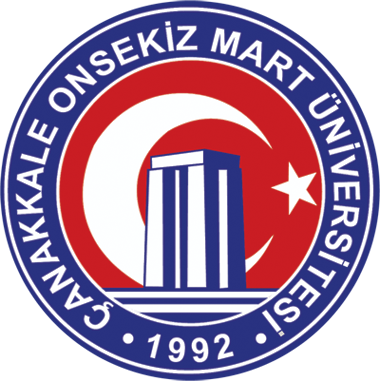 T.C.ÇANAKKALE ONSEKİZ MART ÜNİVERSİTESİMÜHENDİSLİK FAKÜLTESİİNŞAAT MÜHENDİSLİĞİ BÖLÜMÜ2024-2028Akademik YılıStratejik Eylem PlanıİÇİNDEKİLER1.	ÜST YÖNETİCİ SUNUŞU	42.	AMAÇ	43.	KAPSAM	44.	STRATEJİK PLAN HAZIRLIK SÜRECİ	55.	ÇANAKKALE ONSEKİZ MART ÜNİVERSİTESİ TANITIM	66.	ÜNİVERSİTEMİZ MİSYON, VİZYON, TEMEL DEĞERLER, AMAÇ VE HEDEFLERİ	97.	BİRİM TANITIMI	108.	BİRİM MİSYON, VİZYON VE TEMEL DEĞERLERİ	129.	BİRİM PAYDAŞ ANALİZİ	1210.	BİRİM DURUM ANALİZİ	1311.	AKADEMİK ALTYAPI	15a.	Akademik Kadro Dağılımı	15b. Akademik Performans Analizi	1912.	İDARİ ALT YAPI	2513.	EĞİTİM ÖĞRETİM ALTYAPISI	26a.	Mevcut Bölüm/Program Bilgileri	26b.	Mevcut Öğrenci ve Mezun Bilgileri	2614.	FİZİKİ ALT YAPI VE İMKANLAR	28a.	Eğitim-Öğretim Alanları	28b.	Araştırma Geliştirme Alanları	28c.	Sosyal Alanlar	3015.	SWOT ANALİZİ	3216.	STRATEJİ GELİŞTİRME	35a.	Amaçlar ve Hedefler	35b.	Performans Göstergeleri ve Stratejiler	3517.	İZLEME VE DEĞERLENDİRME	41ŞEKİLLERŞekil 4.   1 27.09.2023 tarihinde gerçekleştirilen paydaş toplantısı	.6Şekil 13. 1 2023 Mezunlar Buluşması etkinliğimiz................................................................................27Şekil 14. 1 Çanakkale Onsekiz Mart Üniversitesi Terzioğlu Yerleşkesi................................................28Şekil 14. 2 Teknik Resim Salonu............................................................................................................29TABLOLARTablo 7. 1 Çanakkale Onsekiz Mart Üniversitesi İnşaat Mühendisliği giriş puanları	11 Tablo 10. 1 ÇOMÜ İnşaat Mühendisliği Bölümü Program Çıktıları (PÇ)	11Tablo 11. 1 Öğretim Kadrosunun Analizi	16Tablo 11. 2 Akademik Personelin Yaş İtibariyle Dağılımı	19Tablo 11. 3 Akademik personelin ders yükü ve araştırma faaliyetlerinin dağılımı	19Tablo 11. 4 2023 yılı yayın bilgileri	21Tablo 11. 5 2023 yılı yayın sayıları	24Tablo 11. 6 Öğretim Elemanlarının Akademik Yayınlarına Yönelik İstatistikler..................................24Tablo 12. 1 Akademik kadro ve idari görevler	25Tablo 13. 1 Aktif Öğrenci Sayıları	27Tablo 13. 2 Mezun Öğrenci Sayıları	28Tablo 14. 1 Bilgisayar Laboratuvarlarının Özellikleri	32ÜST YÖNETİCİ SUNUŞUİnşaat Mühendisliği; bina, köprü, baraj, tünel, karayolu, havaalanı, su yapıları gibi mühendislik yapılarının tasarımı, inşa ve bakımlarını matematiksel ve fiziksel yaklaşımlarla üstün mesleki standartları koruyarak gerçekleştiren mühendislik alanıdır. İnşaat Mühendisleri, teknolojinin toplumsal ahlak anlayışı ile birey kaynaklı mühendislik etiğini geliştirme ve ilerletme ile beraber sürdürülebilirlik konularında karar vermek için çevresel, ekonomik ve sosyal nitelikler bakımından geniş bir bakış açısına sahip olmayı hedefler.AMAÇBu Stratejik Plan; Çanakkale Onsekiz Mart Üniversitesi Mühendislik Fakültesi İnşaat Mühendisliği Bölümü’nün eğitim-öğretim kalitesinin ve AR-GE çalışmalarının artırılması amacıyla hazırlanmıştır. Bu doğrultuda İnşaat Mühendisliği Bölümü’nün amaç ve hedefleri aşağıdaki maddelerde özetlenmiştir:Araştırma-Geliştirme faaliyetlerinin artırılması ve ulusal/uluslararası düzeyde katma değer oluşturulmasıEğitim ve öğretim faaliyetlerinin kalitesini artırarak öğrenciler açısından bölgesel anlamda tercih edilebilir konumunun geliştirilmesiAR-GE ve eğitim-öğretim altyapısının geliştirilmesiÜniversite – Sanayi iş birliğinin ortak araştırma projeleri düzeyinde gerçekleştirilmesiÇanakkale ili kapsamında hem toplumsal hem de kamu hizmetleri bakımından katkı sağlayan ve üniversitenin tanınırlığını artıran çalışmaların yapılmasıUluslararası öğrenci hareketliliğinin artırılmasıKurum içi memnuniyeti geliştirerek kurumsal aidiyet duygusunun artırılmasıDış paydaşlarla iletişimi güçlendirerek sürekliliğinin sağlanmasıKAPSAMBu dokümanda sunulan stratejiler ve hedefler Çanakkale Onsekiz Mart Üniversitesi 2024 – 2028 Stratejik Eylem Planı doğrultusunda ve Mühendislik Fakültesi’nin stratejik hedefleri kapsamında İnşaat Mühendisliği Bölümü’nün misyon, vizyon, stratejik amaç ve hedeflerini kapsamaktadır. Bu belge mümkün olduğu ölçüde akademik ve idari personelin tam katılımı ve önerileri doğrultusunda hazırlanmış olup Çanakkale Onsekiz Mart Üniversitesi Mühendislik Fakültesi İnşaat Mühendisliği Bölümünü Lisans Programını kapsamaktadır. STRATEJİK PLAN HAZIRLIK SÜRECİBu rapor, bölüm başkanımız ve Üniversitemizin Strateji Geliştirme Kurulu üyesi Prof. Dr. H. Orhun KÖKSAL başkanlığında, Prof. Dr. Kanat Burak BOZDOĞAN koordinatörlüğünde, Dr. Öğr. Üyesi Mehmet ÖZGÜR, bölüm başkan yardımcısı Dr. Öğr. Üyesi Fatih YONAR, bölüm başkan yardımcısı Dr. Öğr. Üyesi M. Gökhan ALTUN ve Arş. Gör. Selman BAYSAL, Dr. Öğr. Üyesi Selen AKTAN, Dr. Öğr. Üyesi İlknur DALYAN, Dr. Öğr. Üyesi F. Ayça SARAÇOĞLU tarafından hazırlanmıştır. Stratejik Planlama süreci aşağıdaki aşamalardan oluşmaktadır:ÇOMÜ 2024-2028 Stratejik Planın temel alınarak bölümümüz stratejik planı için gerekli verilen elde edilmesi,Misyon, vizyon, temel değerler ve politikaların gözden geçirilmesi, Mevcut hedeflerin iç ve dış paydaşların 27.09.2023 tarihli toplantıda görüşleri alınarak güncellenmesi (Şekil 4.1),Bölümümüzün SWOT analizinin yapılması,SWOT Analizinin sonuçları doğrultusunda hedeflerde ve stratejik plan kapsamında gerekli düzenleme, değişiklik ve yenilemelerin yapılması,Öğrenci Akademik Danışman Komisyonu ve Kalite Güvence Komisyonu raporları doğrultusunda iyileştirmelerin yapılması,İnşaat Mühendisliği Bölümü 2021 – 2025 Stratejik Planında öngörülen temel performans göstergelerinin değerlendirilerek 2024 – 2028 dönemine ait güncel hedeflerin belirlenmesi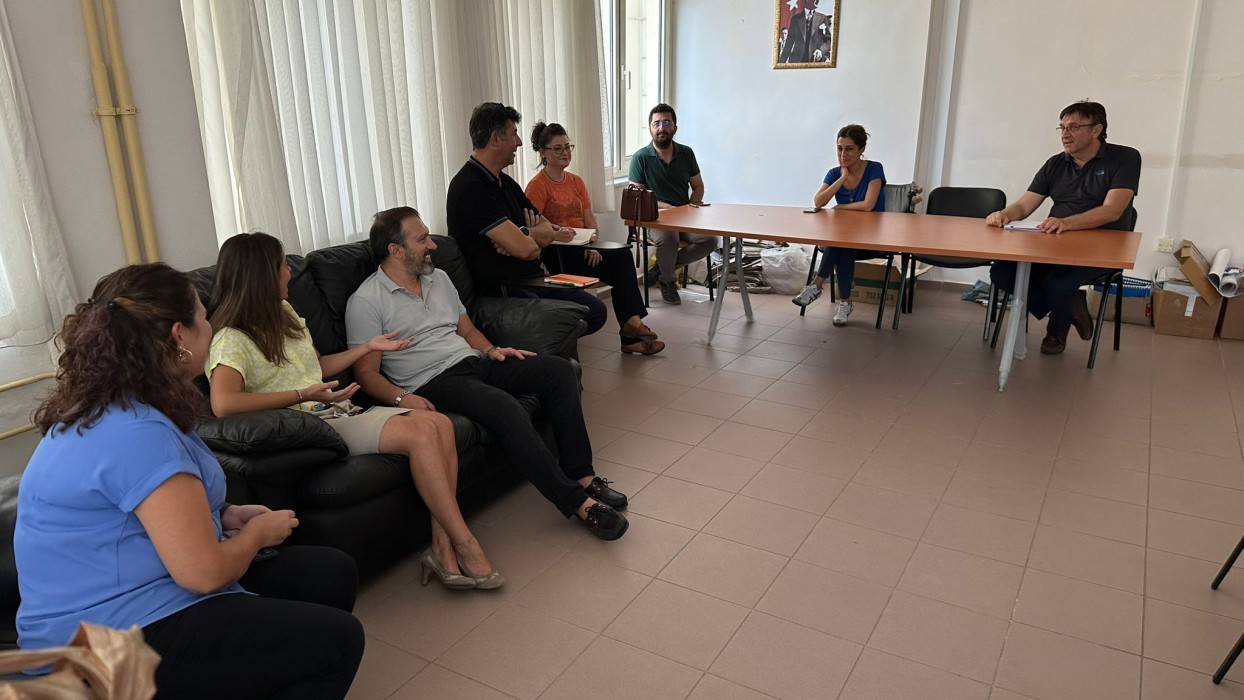 Şekil 4.1 27.09.2023 tarihinde gerçekleştirilen paydaş toplantısıÇANAKKALE ONSEKİZ MART ÜNİVERSİTESİ TANITIM3 Temmuz 1992 tarihinde, 3837 sayılı kanunla kurulan Çanakkale Onsekiz Mart Üniversitesi, 1992-1993 Eğitim-Öğretim yılında Trakya Üniversitesi'nden devredilen Çanakkale Eğitim Fakültesi, Çanakkale Meslek Yüksekokulu ve Biga Meslek Yüksekokulu ile eğitim-öğretim hayatına başlamıştır. 1993-1994 Eğitim-Öğretim yılında Fen Edebiyat Fakültesi, Turizm İşletmeciliği ve Otelcilik Yüksekokulu ile Sağlık Hizmetleri Meslek Yüksekokulu, 1994-1995 Eğitim- Öğretim yılında Biga İktisadi ve İdari Bilimler Fakültesi, Ayvacık, Bayramiç, Çan, Ezine, Gelibolu ve Yenice Meslek Yüksekokulları ile Fen Bilimleri ve Sosyal Bilimler Enstitüsü, 1995-1996 Eğitim-Öğretim yılında Ziraat, Su Ürünleri, İlahiyat ve Mühendislik-Mimarlık Fakülteleri (2012 yılında Mühendislik-Mimarlık Fakültesi’nin adı Mühendislik Fakültesi olarak değişmiştir), 1996-1997 Eğitim-Öğretim yılında Sağlık Yüksekokulu ve Güzel Sanatlar Fakültesi, 1998-1999 Eğitim-Öğretim yılında Gökçeada Meslek Yüksekokulu ile Beden Eğitimi ve Spor Yüksekokulu, 2000-2001 Eğitim-Öğretim yılında da Lapseki Meslek Yüksekokulu ve Tıp Fakültesi eğitimine başlamıştır.2008-2009 Eğitim-Öğretim yılında Gökçeada Uygulamalı Bilimler Yüksekokulu, 2009-2010 Eğitim- Öğretim yılında Yabancı Diller Yüksekokulu, 2010-2011 Eğitim- Öğretim yılında Eğitim Bilimleri Enstitüsü, Sağlık Bilimleri Enstitüsü, İletişim Fakültesi ve Uygulamalı Bilimler Yüksekokulu açılarak eğitim- öğretime başlamışlardır.Ayrıca, 2012 yılında kurulan ve 2012-2013 Eğitim-Öğretim yılında faaliyete başlayan Mimarlık ve Tasarım Fakültesi, İktisadi ve İdari Bilimler Fakültesi (2016 yılında Siyasal Bilgiler Fakültesine dönüştürülmüştür) ve Çanakkale Sosyal Bilimler Meslek Yüksekokulu ile 2013 yılı içinde kurulan Çanakkale Uygulamalı Bilimler Yüksekokulu, Deniz Teknolojileri Meslek Yüksekokulu ve 2015 yılında Bakanlar Kurulu Kararıyla kurulan Diş Hekimliği Fakültesiyle beraber; 2023 yılı itibarı ile Üniversitemizde 1 Lisansüstü Eğitim Enstitüsü, 21 Fakülte, 2 Yüksekokul, 13 Meslek Yüksekokulu, 37 Araştırma ve Uygulama Merkezi; bununla birlikte Üniversitemiz Rektörlüğüne bağlı 3 adet Bölüm Başkanlığı bulunmaktadır. Rektörlük idari yapısında ise, 8 Daire Başkanlığı ve Üniversitemiz Genel Sekreterliği bünyesinde ise 19 adet Koordinatörlük bulunmaktadır.Üniversitemizde; 2024 yılı Ocak ayı verilerine göre 48.309 öğrenci, 2.050 akademik personel, 2.327 idari personel ile eğitim-öğretim ve araştırma faaliyetlerine devam etmektedir. Üniversitemize bağlı 15 adet yerleşke bulunmaktadır. Bunlardan 7 tanesi kent merkezindedir. Ana yerleşkemiz, Çanakkale-İzmir karayolu 1. km'sinde yer alan Terzioğlu Yerleşkesidir. Üniversitemizin pek çok fakülte, yüksekokul ve birimi Terzioğlu Yerleşkesinde bulunmaktadır. Yerleşke, denize sadece birkaç yüz metre uzaklıkta, sırtını Radar Tepesi’ne vermiş, ormanların içine gömülü çok ayrıcalıklı doğal güzelliğe sahip bir konumdadır. Çanakkale kent merkezinde yer alan Anafartalar Yerleşkemiz, asıl olarak Eğitim Fakültesi ve Devlet Konservatuvarına ev sahipliği yapmaktadır. Yerleşke kent-üniversite kucaklaşmasının en güzel örneklerinden birini sergilemektedir. Diğer önemli bir yerleşkemiz olan Dardanos Yerleşkemizde, herhangi bir okulumuz bulunmamakta, alan daha çok uygulama sahalarıyla dikkat çekmektedir.Ayrıca ÇOMÜ’nün ana sosyal tesisleri de bu yerleşkededir. Orman ve denizin iç içe girdiği yerleşke aynı zamanda tarihi Dardanos antik kentinin de kalıntılarını içermektedir. Kent merkezinde yer alan dördüncü yerleşkemiz, Çanakkale-Bursa Karayolu üzerinde bulunan Sarıcaeli’dir. Bu alan üzerinde teknopark faaliyetlerimiz ve Ziraat Fakültesinin uygulamaları sürmektedir. Çanakkale-Bursa Karayolu üzerinde yeni kurulan beşinci yerleşkemiz olan Şekerpınar, İlahiyat Fakültesi ve İÇDAŞ Kongre Merkezini içerisinde barındırmaktadır. Bünyesinde 96 yataklı yoğun bakım ünitesi, 16 yataklı yeni doğan yoğun bakım ünitesi, 90 polikliniği, 7 gün 24 saat hizmet veren 16 ameliyathanesi, laboratuvar ve üniteler ile birlikte her türlü tetkik isteğe cevap verebilecek 565 yatak kapasiteli hastanemiz Terzioğlu Yerleşkesi içinde bulunmaktadır. Ayrıca, Terzioğlu Yerleşkesinin kurulu olduğu sırtın en zirve noktasında yer alan radar tepesinde, Astrofizik Araştırma Merkezi ve Ulupınar Gözlemevi bulunmaktadır. Gözlemevi Dünya literatüründe önemli bir tutan güçlü bir teleskopa sahiptir.Bunların dışında; Biga’da, Biga İktisadi ve İdari Bilimler Fakültesi, Biga Uygulamalı Bilimler Fakültesi ve Biga Meslek Yüksekokulunun bulunduğu Ağaköy Yerleşkesi bulunmaktadır. Ayrıca; Biga, Ayvacık, Bayramiç, Çan, Ezine (Yahya Çavuş Yerleşkesi), Yenice, Lapseki, Gelibolu ve Gökçeada’da, genel olarak Yüksekokul ve Meslek Yüksekokullarımızın adıyla kurulu yerleşkelerimiz bulunmaktadır. Yerleşke, denize sadece birkaç yüz metre uzaklıkta, sırtını Radar Tepesi’ne vermiş, ormanların içine gömülü çok ayrıcalıklı doğal güzelliğe sahip bir konumdadır. Çanakkale kent merkezinde yer alan Anafartalar Yerleşkemiz, asıl olarak Eğitim Fakültesi, Devlet Konservatuvarı ve Eğitim Bilimleri Enstitüsüne ev sahipliği yapmaktadır. Yerleşke kent-üniversite kucaklaşmasının en güzel örneklerinden birini sergilemektedir. Diğer önemli bir yerleşkemiz olan Dardanos Yerleşkemizde, herhangi bir okulumuz bulunmamakta, alan daha çok uygulama sahalarıyla dikkat çekmektedir.Ayrıca ÇOMÜ’nün ana sosyal tesisleri de bu yerleşkededir. Orman ve denizin iç içe girdiği yerleşke aynı zamanda tarihi Dardanos antik kentinin de kalıntılarını içermektedir. Kent merkezinde yer alan dördüncü yerleşkemiz, Çanakkale-Bursa Karayolu üzerinde bulunan Sarıcaeli’dir. Bu alan üzerinde tekno-park faaliyetlerimiz ve Ziraat Fakültesinin uygulamaları sürmektedir. Çanakkale-Bursa Karayolu üzerinde yeni kurulan beşinci yerleşkemiz olan Şekerpınar, İlahiyat Fakültesi ve İÇDAŞ Kongre Merkezini içerisinde barındırmaktadır. Şehir merkezinde Kepez’de hastanemizin bazı birimleri ve Nedime Hanım yerleşkesinde de bazı birimlerimiz bulunmaktadır. Ayrıca Terzioğlu Yerleşkesinin kurulu olduğu sırtın en zirve noktasında yer alan radar tepesinde, Astrofizik Araştırma Merkezi ve Ulupınar Gözlemevi bulunmaktadır. Gözlemevi Dünya literatüründe önemli bir tutan güçlü bir teleskopa sahiptir.Bunların dışında; Biga’da, Biga İktisadi ve İdari Bilimler Fakültesi, Biga Uygulamalı Bilimler Fakültesi ve Biga Meslek Yüksekokulunun bulunduğu Ağaköy Yerleşkesi bulunmaktadır. Ayrıca; Biga, Ayvacık, Bayramiç, Çan, Ezine (Yahya Çavuş Yerleşkesi), Yenice, Lapseki, Gelibolu ve Gökçeada’da, genel olarak Yüksekokul ve Meslek Yüksekokullarımızın adıyla kurulu yerleşkelerimiz bulunmaktadır.ÜNİVERSİTEMİZ MİSYON, VİZYON, TEMEL DEĞERLER, AMAÇ VE HEDEFLERİÇOMÜ Misyonu: Çağdaş, sürdürülebilir ve kapsayıcı eğitim yaklaşımı ile yetkin bireyler yetiştirmek; ürettiği bilimsel bilgi ve teknolojiler ile gerçekleştirdiği kültürel, sportif ve sanatsal faaliyetlerle ulusal ve uluslararası düzeyde topluma katkı sunmaktır. ÇOMÜ Vizyonu: Yetiştirdiği yenilikçi ve girişimci bireyler ile toplumun yaşam kalitesine katkıda bulunan bilim, teknoloji, sanat, spor ve kültür alanlarında öncü bir üniversite olmak.ÇOMÜ Temel Değerleri: Çanakkale Onsekiz Mart Üniversitesi; bulunduğu değerli coğrafya içerisinde kuruluşundan bugüne kadar elde ettiği tüm kazanımları ile yüksek değerlere sahip bir üniversite olma yolunda ilerlemektedir. Bu eğerler:Adalet ve Liyakat,Akademik YetkinlikKurumsal Aidiyet ve KatılımcılıkTopluma ve Doğaya DuyarlılıkEtik Değerlere Bağlılıkİnsana ve Farklılıklara SaygıGirişimcilik, Yenilikçilik ve Yaratıcılık Erişilebilirlik, Şeffaflık ve Hesap VerebilirlikKalite Odaklı Kurum KültürüMilli ve Manevi Değerlere BağlılıkKapsayıcı Eğitim YaklaşımıÇOMÜ Amaç ve Hedefleri: A1 Nitelikli Ar-Ge ve Ür-Ge Faaliyetleri Yoluyla Ulusal ve Uluslararası Düzeyde Katma Değer Oluşturmak H 1.1 Araştırma Geliştirme ve Ürün Geliştirme Kapasitesini Artırmak H 1.2 Katma Değer Yaratan Araştırma Çıktılarını Artırmak H 1.3 Girişimcilik Faaliyetlerini Teşvik Etmek ve Yaygınlaştırmak H 1.4 Üniversite-Sanayi İşbirlikleri Kapsamında Ortak Araştırma ve Ürün Geliştirme Projelerini Artırmak H 1.5 Öğrenci Girişimcilik ve Yenilikçilik Programlarını Desteklemek A2 Eğitim ve Öğretim Faaliyetlerinin Niteliğini Sürdürebilir Olarak Artırmak H 2.1 Eğitim-öğretim Faaliyetlerinin Kalitesini ArtırmakH 2.2 Öğrencilerin Yetkinliklerini Geliştiren Faaliyetleri ArtırmakH 2.3 Öğretim Elemanlarının Yetkinliklerini Güçlendirmek. H 2.4 Eğitim- Öğretim Altyapısını Güçlendirmek A3 Üniversitenin Toplum ve Çevre Yararına Yaptığı Faaliyetleri Artırmak H 3.1 Toplumsal Katkı Faaliyetlerinin ArtırılmasıH 3.2 Üniversite Tarafından Sunulan Kamu Hizmetlerinin GüçlendirilmesiH 3.3 Çevre Dostu Üniversite faaliyetlerinde Etkinliği Artırmak A4 Üniversitemizin Uluslararası Tanınırlığını ArtırmakH 4.1 Uluslararası Öğrenci, Akademik ve İdari Personel Hareketliliğini Artırmak H.4.2 Uluslararası Tanınırlığı Geliştirmeye Yönelik Faaliyetleri Artırmak A5 Kalite Kültürünü ve Kurumsal Kaynakları GüçlendirmekH 5.1 Kurum İçi Memnuniyeti ve Kurumsal Aidiyeti GeliştirmekH 5.2 Paydaşlarla İletişimi Güçlendirmek ve Sürekliliğini SağlamakH 5.3 Kurumsal Veri Yönetimi ve Dijital Gelişim Süreçlerini Güçlendirmek BİRİM TANITIMIÇanakkale Onsekiz Mart Üniversitesi İnşaat Mühendisliği Bölümü 2009 yılında Mimarlık-Mühendislik Fakültesi bünyesinde kurulmuştur. 2012 yılında fakültemizin adı Mühendislik Fakültesi olarak değiştirilmiştir. 2016-2017 Güz Yarıyılında 62 öğrenci ile eğitim-öğretime başlamıştır. 2024 yılı itibariyle bünyesinde 2 Profesör, 6 Doktor Öğretim Üyesi ve 1 Araştırma Görevlisi bulunmaktadır. İnşaat Mühendisliği'nin temel alanları olan Yapı, Mekanik, Geoteknik, Ulaştırma, Hidrolik, Yapı İşletmesi ve Yapı Malzemesi Anabilim Dallarında en az bir öğretim üyemiz mevcuttur. Programın türü “normal öğretim”dir. Bölümümüze öğrenci kabulü YÖK tarafından belirlenen yönetmelikler çerçevesinde, Öğrenci Seçme ve Yerleştirme Sınavı (YKS) sayısal puan türü̈ ile yapılmaktadır. İnşaat Mühendisliği Lisans Programı 2009–2010 Eğitim-Öğretim yılında öğretime Türkçe program ile başlamış̧ ve ilk lisans mezunlarını 2019–2020 bahar dönemi sonunda vermiştir. Bölümümüz giriş puanları (en düşük/en yüksek) ve kontenjanları Tablo 7.1’de verilmiştir.Tablo 7. 1 Çanakkale Onsekiz Mart Üniversitesi İnşaat Mühendisliği giriş puanlarıHer eğitim-öğretim yılı için programa alınması planlanan öğrenci kontenjanları Üniversite Senatosu tarafından belirlenip, YÖK’ün onayına sunulmaktadır. Başvuru tarihleri ve koşulları üniversitemiz internet sitesinde ilan edilmektedir. Yabancı uyruklu öğrenciler, lise puanına göre ilgili yönergeler çerçevesinde kabul edilmektedirler. Üniversitenin programlarına kabul edilen öğrencilerin ilk kayıt işlemleri Rektörlük Binasında bulunan Uluslararası Öğrenci Ofisinde belirlenen ve ilan edilen tarihlerde, istenen belgelerle birlikte yapılmaktadır.Şu anda bölümde aktif kayıtlı öğrenci sayısı 365’tir. Tablo 7.2 öğretim elemanı başına düşen öğrenci sayısını vermektedir.Tablo 7. 2 Öğretim Elemanı Başına Düşen Öğrenci SayısıBİRİM MİSYON, VİZYON VE TEMEL DEĞERLERİMisyonumuzİnşaat Mühendisliği Bölümü'nün misyonu, uluslararası düzeyde rekabete açık başarılı bir kariyere sahip lisans mezunları yetiştirecek kalitede çağdaş, kapsayıcı ve sürdürülebilir bir eğitim yaklaşımı sağlamak; İnşaat Mühendisliği'nin çeşitli alt dallarında ulusal ve uluslararası mühendislik uygulamaları ile uyumlu olacak biçimde topluma katkı sağlayan bir bölüm olmaktır.Vizyonumuzİnşaat Mühendisliği Bölümü’nün vizyonu, lisans eğitiminde İnşaat Mühendisliği'nin alt dallarındaki araştırmalarda ve temel misyonu ile uyumlu kamuya sunacağı hizmetlerde üst sıralarda yer almayı hedeflemektedir. Bölümümüz, yetiştirdiği yenilikçi ve girişimci inşaat mühendisleri ile bölgenin ve ülkemizin ekonomik açıdan gelişmesine önemli bilimsel ve teknolojik katkılar yapacaktır.Temel Değerleriİnşaat mühendisliği mesleğinin temel değerleri, yetkinliğini, saygınlığını ve etik değerlerini korumak, güvenilir, şeffaf ve öğrenci odaklı bir yönetim anlayışı sergilemek, yetkinlik alanına sadık olmak, sürekli iyileştirme prensiplerine bağlı kalmak.BİRİM PAYDAŞ ANALİZİProgram eğitim amaçlarının gerçekleştirilebilmesi için iç ve dış paydaş katkılarına (öğrenciler, öğretim elemanları, mezunlar, işverenler, kamu kuruluşları, özel sektör) büyük önem verilmektedir. Bu bağlamda yüz yüze görüşmeler (öğrenciler, mezunlar, işverenler ve diğer paydaşlar), seminerler, öğrenci anketleri, mezun toplantıları, mezun anketleri vb. gibi faaliyetler yapılmaktadır. Bölüm ders programı, program çıktıları ve eğitim amaçları paydaşlardan gelen öneriler doğrultusunda sürekli güncellenmektedir. İç paydaşlarÖğrencilerBölüm öğretim üyeleriMühendislik Fakültesinin diğer bölümleriDiğer fakültelerLisansüstü Eğitim EnstitüsüÖğrenci temsilcileriDış paydaşlarİş verenlerDiğer üniversitelerMezunlarKamu kurumları (Belediye)Sivil Toplum Örgütleri (İMO)Kısa süreli iş ortaklığı içinde bulunulan kurumlar (staj ve döner sermaye)BİRİM DURUM ANALİZİ Kurumsal Kalite PolitikalarıKurumsal kalitenin artırılması için İnşaat Mühendisliği Bölümü’nün kaliteye yönelik politikaları: Eğitim-öğretim-araştırma alt yapısını geliştirmek Lisansüstü eğitime ağırlık vermek Mesleki eğitimi, toplum ihtiyaçlarına göre sürekli yenilemek ve geliştirmek AB eğitim programlarına entegre olmak Ulusal ve uluslararası nitelikte yayın kalite ve sayısını artırmak İnşaat mühendisliği ve teknolojisi konusunda faaliyet gösteren yerel ve ulusal inşaat mühendisliği işletmelerine ve devlet kurumlarına katkı sağlamak  Akademik Araştırma PolitikalarıBölümümüzün araştırma politikaları:Öğretim elemanlarının initelikli bilimsel eserler vermeleri için gerekli altyapı ve, idari destek sağlamak.Bölgenin mevcut şartlarına uygun araştırma projeleri geliştirmek. İdari PolitikalarÇanakkale Onsekiz Mart Üniversitesi’nde karar alma mekanizması mevzuata uygun bir şekilde çalışmaktadır. Üniversitemizin dikey ve yatay örgütlenmesi programın eğitim amaçlarına ulaşılması için uygun bir yapıdadır.  Öğrenci Politikaları Programdan mezun olurken öğrencilere kazandırılması beklenenler:   Matematik, fen bilimleri ve kendi dalları ile ilgili mühendislik konularında yeterli altyapıya  sahip olup; bu alanlardaki kuramsal ve uygulamalı bilgileri İnşaat Mühendisliği çözümleri için  kullanabilen,   Çalıştığı alanda problemleri saptayan, tanımlayan, formüle eden ve çözen; bu amaçla uygun analitik yöntemler ile modelleme tekniklerini seçebilen ve uygulayabilen,   Bir sistemi, sistem bileşenini ya da süreci analiz edebilen ve istenen gereksinimleri karşılamak üzere gerçekçi kısıtlar altında tasarım yapabilen; bu doğrultuda modern tasarım yöntemlerini uygulayabilen,   Çalıştığı alandaki problemlerin çözümü için deney tasarlayan, deney yapan, veri toplayan,  sonuçları analiz eden ve yorumlayabilen,   Proje yönetebilen, işyeri uygulamalarını yürüten, çalışanların sağlığı, iş güvenliği konularında bilgili olan,   Mühendislik çözümlerinin ve uygulamalarının evrensel ve toplumsal boyutlardaki etkilerinin  bilincinde olan ve hukuksal sonuçlarını kavrayan,   Çağın sorunları hakkında bilgi sahibi olan, mühendisliğin temellerini toplumun ihtiyaçlarının karşılanması için kullanabilen, sürdürülebilirlik, girişimcilik ve yenilikçilik konularının farkında olan İnşaat Mühendisleri olarak mezun olmalarıdır. Öğrencilerin programdan mezun oluncaya kadar kazanmaları gereken bilgi, beceri ve yetkinlikleri tanımlayan İnşaat Mühendisliği Bölümü program çıktıları ve bu program çıktıları Tablo 10.1’de gösterilmiştir. Tablo 10. 1 ÇOMÜ İnşaat Mühendisliği Bölümü Program Çıktıları (PÇ) Bölgesel Politikaları Bölümümüz bölgesel düzeyde şu politikaları belirlemiştir: Yerel ve ulusal inşaat mühendisliği kaynaklı sorunlarının çözümlerine katkı sağlamak için teorik ve uygulamalı eğitim-öğretim altyapısının geliştirilmesine öncelik vermek. Bölgenin mevcut şartlarına uygun araştırma ve uygulama projeleri geliştirmek.  Sanayi ve şirketler ile iş birliği kurarak, onların ihtiyaçlarına cevap vermek. AKADEMİK ALTYAPIAkademik Kadro DağılımıÇanakkale Onsekiz Mart Üniversitesi İnşaat Mühendisliği Bölünün akademik kadrosu 2547 sayılı YÖK yasasına ve ilgili yönetmeliklerine göre yapılandırılmıştır. Bölümde tam zamanlı 2 profesör, 5 doktor öğretim üyesi, 1 araştırma görevlisi ve 1 sekreter bulunmaktadır. Anabilim Dallarına göre akademik kadronun dağılımı Tablo 11.1’de, yaşa göre dağılımı ise Tablo 11.2’de yer almaktadır.Tablo 11. 1 Öğretim Kadrosunun AnaliziTablo 11. 2 Akademik Personelin Yaş İtibariyle Dağılımıb. Akademik Performans AnaliziÖğretim üyelerinin verdikleri dersler, öğretim, araştırma ve diğer faaliyetler için zamanlarının ne kadarını ayırdıkları kendi verdikleri bilgilere dayalı olarak Tablo 11.3’te verilmiştir. Tablo 11.4 ve Tablo 11.5’de öğretim kadrosunun yayınlarının yer aldığı detaylı analizi verilmektedir. Tablo 11. 3 Akademik personelin ders yükü ve araştırma faaliyetlerinin dağılımıTablo 11. 4 2023 yılı yayın bilgileriTablo 11. 5  2023 yılı yayın sayılarıFakültemizdeki öğretim elemanlarının akademik yayınlarına yönelik istatistikler Tablo 11.6’da gösterilmiştir. Tablo 11. 6 Öğretim Elemanlarının Akademik Yayınlarına Yönelik İstatistiklerİDARİ ALT YAPIBölümler, Bölüm Başkanı tarafından yönetilir; Dekanlığa ve Lisansüstü Eğitim Enstitüsüne karşı sorumludur. Organizasyon bünyesinde görev ve sorumluluklar bellidir. Yönetim sorumluluğu ilgili prosedürlerde ayrıntılı olarak belirtilmiştir ve Tablo 12.1’de gösterilmiştir.Tablo 12. 1. Akademik kadro ve idari görevlerBölümümüzde karar alma mekanizmalarında ise 2547 sayılı yasanın ilgili maddelerince Bölüm Kurulu, Akademik Bölüm Kurulu ve Anabilim Dalı Kurulu oluşturulmakta ve kurullar görevlerini ilgili mevzuata dayalı olarak sürdürmektedir. Bölüm Kurulu’nda alınan bütün kararlar EBYS sistemi kullanılarak gerekli mercilere ulaştırılmaktadır.Ayrıca program eğitim amaçlarının gerçekleştirilebilmesi için iç ve dış paydaş katkılarına (öğrenciler, öğretim elemanları, mezunlar, işverenler, kamu kuruluşları, özel sektör) büyük önem verilmektedir. Bu bağlamda yüz yüze görüşmeler (öğrenciler, mezunlar, işverenler ve diğer paydaşlar), seminerler, öğrenci anketleri, mezun toplantıları, mezun anketleri vb. gibi faaliyetler yapılmaktadır. Bölüm Program eğitim amaçlarının belirlenmesi için, bölümün tüm öğretim elemanlarını içine alan komisyonlar oluşturulmuştur.EĞİTİM ÖĞRETİM ALTYAPISI Mevcut Bölüm/Program BilgileriBölümümüze öğrenci kabulü YÖK tarafından belirlenen yönetmelikler çerçevesinde, Öğrenci Seçme ve Yerleştirme Sınavı (YKS) sayısal puan türü ile yapılmaktadır. Her eğitim öğretim yılı için programa alınması planlanan öğrenci kontejanları Üniversite Senatosu tarafından belirlenip, YÖK’ün onayına sunulmaktadır. Başvuru tarihleri ve koşulları üniversitemiz internet sitesinde ilan edilmektedir. Yabancı uyruklu öğrenciler, lise puanına göre ilgili yönergeler çerçevesinde kabul edilmektedirler. Üniversitenin programlarına kabul edilen öğrencilerin ilk kayıt işlemleri Rektörlük Binasında bulunan Uluslararası Öğrenci Ofisi’nde belirlenen ve ilan edilen tarihlerde, istenen belgelerle birlikte yapılmaktadır. Çanakkale Onsekiz Mart Üniversitesi İnşaat Mühendisliği Bölümü Örgün Öğretim Programına 2023-2024 Eğitim-Öğretim yılı itibariyle 80 kız ve 285 erkek olmak üzere programa toplam 365 öğrenci kayıtlıdır. Mevcut Öğrenci ve Mezun Bilgileri Çanakkale Onsekiz Mart Üniversitesi İnşaat Mühendisliği Bölümü mezunları ile iletişimimiz yapılan mezun öğrenci memnuniyet anketleri (https://docs.google.com/forms/u/1/d/1OMRNcglaI5E4rDR147dk3OQVBE65WBojh4ee1ywZCZ8/edit?usp=drive_web) ve mezunlarla buluşma günleri etkinlikleri altında yürütülmektedir. Ayrıca bölümümüz mezunları ile iletişimin devamlılığı için sosyal medya hesabı ve iletişim grupları kurulması kararı verilmiştir. 2023 Mezunlar Buluşması etkinliğine ait örnek bir görüntü Şekil 13.1’de verilmiştir. Buluşma ile ilgili ayrıntılara https://insaat.muhendislik.comu.edu.tr/galeriler/2023-mezun-gunu adresinden erişilebilmektedir.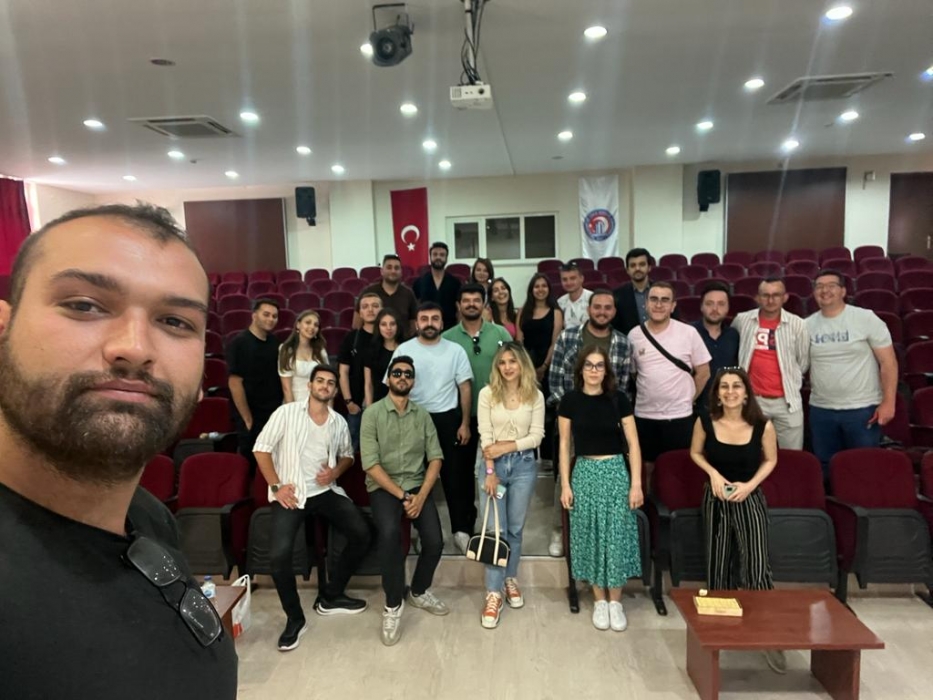 Şekil 13. 1 2023 Mezunlar Buluşması etkinliğimizMezunlarımızın İnşaat Mühendisliği Bölümünden aldıkları eğitimin çalışma hayatlarında kendilerine sağladığı katkı ve kazanımlarını tespit etmek ve çalıştıkları kurumlardaki performanslarını değerlendirmek amacıyla http://insaat.muhendislik.comu.edu.tr/kalite-guvencesi/anketler-ve-formlar-r36.html internet bağlantılarında bulunan "İş Yeri Memnuniyet Anketi” yapılmaktadır. Anketler komisyonca değerlendirilmekte ve sonuçlar Eğitim Amaçlarının Güncellenmesi ve Program Çıktı hedeflerinin ne ölçüde sağlandığına dair incelemelerde kullanılmaktadır.İnşaat Mühendisliği Bölümü’ne kayıtlı öğrenci sayılarımız ile mezun öğrenci sayılarımız sırası ile Tablo 13.1 ve Tablo 13.2’de verilmiştir.Tablo 13. 1 Aktif Öğrenci SayılarıTablo 13. 2 Mezun Öğrenci SayılarıFİZİKİ ALT YAPI VE İMKANLAREğitim-Öğretim Alanlarıİnşaat Mühendisliği Bölümü, Çanakkale Onsekiz Mart Üniversitesi Mühendislik Fakültesi Terzioğlu Yerleşkesi’nde eğitim-öğretim yapmaktadır. Üniversitemizin pek çok Fakülte birimi Terzioğlu Yerleşkesi’nde bulunmaktadır. Yerleşke yaklaşık 3 hektarlık bir alan üzerinde, denize sadece birkaç yüz metre uzaklığında, sırtını Radar Tepesi’ne vermiş, ormanların içine gömülü çok ayrıcalıklı doğal güzelliğe sahip bir konumdadır. 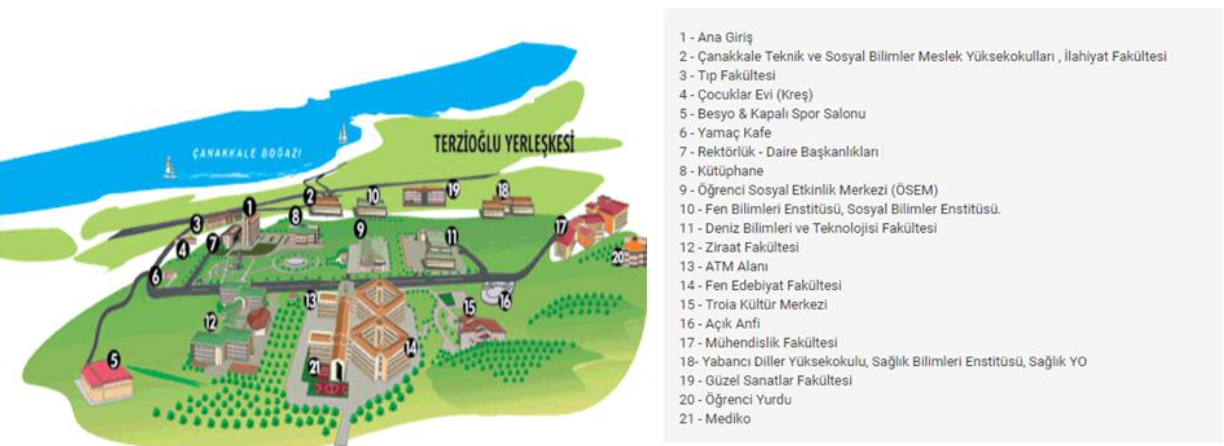 Şekil 14. 1 Çanakkale Onsekiz Mart Üniversitesi Terzioğlu YerleşkesiMühendislik Fakültesi Şekil 14.1’de 17 numara ile gösterilen konumda bulunmaktadır. Bölüm binası sınıflar, laboratuvarlar ve idari kısım olmak üzere üç kısımdan oluşmaktadır. Araştırma Geliştirme Alanlarıi) Sınıflar Çanakkale Onsekiz Mart Üniversitesi İnşaat Mühendisliği Bölümü sınıfları Mühendislik Fakültesi C Blokta yer almaktadır. Bölümün kullanmakta olduğu 3 adet derslik bulunmaktadır. C02 ve C202 110 kişi, C04 ise 140 kişi kapasitelidir. Bütün sınıflarda bilgisayar ve ona bağlı projeksiyon cihazı bulunmaktadır. ii) Laboratuvarlar Bölümde 3 adet derslik (C02, C04 ve C202) ve 3 adet laboratuvar (Yapı Malzemesi Laboratuvarı, Geoteknik Laboratuvarı, Teknik Resim Salonu) bulunmaktadır. Şekil 14.2’de teknik resim sınıfına ait görsel yer almaktadır. Geoteknik Laboratuvarı Jeoloji Mühendisliği Bölümü ile ortak kullanılmaktadır. Laboratuvarlarla ilgili ayrıntılı bilgiye http://insaat.muhendislik.comu.edu.tr/bolum-hakkinda/laboratuvarlar-r9.html adresinden ulaşılabilmektedir.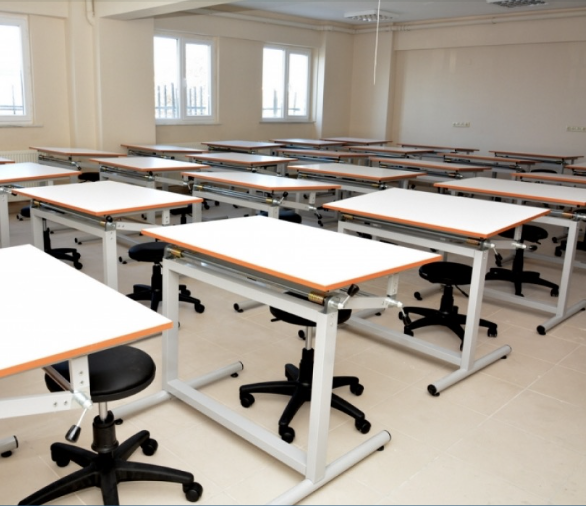 Şekil 14. 2 Teknik Resim SalonuSosyal AlanlarMühendislik Fakültesinin alt katında öğrencilerin sosyal ihtiyaçlarını ve boş zamanlarını geçirdiği bir adet kantin bulunmaktadır. Üniversitemizin Terzioğlu Yerleşkesi'nde (Bölümümüzün bulunduğu yerleşke) Ocak 2005 tarihinden itibaren hizmette olan Öğrenci Sosyal Etkinlik Merkezi (ÖSEM); toplam kapalı kullanım alanı 9.000 m2'den oluşan 3 katlı bir bina öğrencilerimizin sosyal yaşamı ve yemekhane olarak hizmet vermektedir. Giriş katında kafeterya, seyahat acentaları, Engelliler Koordinasyon Birimi, market bulunurken birinci katta kırtasiye, kafeler, Öğrenci Bilgisayar Laboratuvarı, PTT Terzioğlu Şubesi ve kuaför bulunmaktadır. İkinci katta ise ÇOMÜ İletişim Fakültesi Uygulama Radyosu ve Televizyonu ve personel ve öğrenci yemekhaneleri bulunmaktadır. Üniversitemiz Terzioğlu Yerleşkesi’nde bulunan Gençlik ve Spor Bakanlığı’na bağlı Mehmet Akif Ersoy Gençlik Merkezi üniversitemiz öğrencilerine boş zamanlarını değerlendirebilecekleri ve kişisel gelişimlerine katkı sunabilecekleri sosyal ve kültürel faaliyetlere ve gönüllülük faaliyetlerine katılım imkanı sunmaktadır. Terzioğlu Yerleşkesi içerisinde, öğrencilerimizin yemek yiyebilme ve sosyal ihtiyaçları için “Ardes Çanakkale Öğrenci Yurdunun üç katlı sosyal tesisi bulunmaktadır. Bu tesiste yemek salonu, kafe, dinlenme salonu, oyun salonu, spor salonu ve misafirhane ile öğrencilerimiz, akademik ve idari personele hizmet vermektedir. Terzioğlu Yerleşkesi içerisinde Rektörlük Beden Eğitimi ve Spor Bölümüne bağlı “Hasan Mevsuf Spor Salonu” bulunmaktadır. Tesisin içerisinde, 1500 kişilik yenilenmiş çok amaçlı spor salonu, Sinan Şamil Sam Boks Eğitim Salonu, Halil Mutlu Halter Eğitim Salonu, 900 m2 fitness salonu, okçuluk salonu, satranç merkezi, masa tenisi alanları, dövüş sporları merkezi, plates salonu, sauna ve kafeterya bulunmaktadır. Ayrıca yerleşke içerisinde tenis kortları bulunmaktadır. Tüm imkanlardan öğrenciler, akademik ve idari personel ile üniversite dışından gelen kişiler de faydalanabilmektedir.Teknolojik Alt YapıÜniversite Kütüphaneleri, eğitim-öğretim ve araştırma faaliyetlerini desteklemek, personel, öğrenci ve öğretim elemanlarının akademik program ve bilimsel araştırmalarından doğan bilgi ihtiyaçlarını karşılamak ve bulundukları bölgedeki halkın da bilgi donanımının artmasına katkıda bulunmak amacıyla kurulurlar. Çanakkale Onsekiz Mart Üniversitesi Kütüphane ve Dokümantasyon Daire Başkanlığı 20.10.1993 tarihinde Anafartalar Yerleşkesi içerisinde faaliyete başlamış ve 2005–2006 eğitim öğretim yılından itibaren Terzioğlu Yerleşkesindeki 5000 m2 kapalı alana sahip mevcut binasına taşınmıştır. 2014 yılında kullanıma açılan ek binası ile birlikte şu an 8000 m2 kapalı alanda 1000 kişilik oturma alanı 17 km raf uzunluğuna sahip zengin basılı ve elektronik koleksiyonu ile kullanıcılarına hizmet vermeye devam etmektedir.ÇOMÜ Kütüphanesi gerek zengin basılı ve elektronik koleksiyonu gerekse fiziksel donanım ve imkanları ile Türkiye’nin sayılı araştırma kütüphaneleri arasında yer almaktadır. ÇOMÜ kütüphaneleri 1 merkez kütüphane, 3 Fakülte kütüphanesi ve 9 kitaplıktan oluşmaktadır:Merkez Kütüphane (Terzioğlu Yerleşkesi)ÇOMÜ Biga Kütüphanesi (Ağaköy, Biga)Eğitim Kütüphanesi (Anafartalar Yerleşkesi)ÇOMÜ İlahiyat Kütüphanesi (Şekerpınar Yerleşkesi)Tıp Fakültesi Kütüphanesi (Geçici olarak Merkez Kütüphane’de)İlçe kütüphaneleri (Yenice, Ezine, Bayramiç, Gökçeada, Ayvacık, Lapseki, Gelibolu, Çan, Bozcada)Ayrıca Çanakkale-Tübingen Troia Vakfı M. Osman Kütüphanesi ile Üniversitemiz kütüphanesi arasında yapılan işbirliği antlaşması ile 10.000 cildin üzerindeki özel koleksiyon üniversitemiz kullanıcılarının hizmetine sunulmuştur. ÇOMÜ Kütüphanesi, gösterdiği dikkat çekici performansıyla Türkiye’nin en hızlı büyüyen Üniversite kütüphanesi olmuştur. ÇOMÜ Kütüphanesi açık raf sistemi ve Dewey Decimal Classification konusal sınıflama sistemi ile kullanıcılarına hizmet vererek araştırmacıların kolaylıkla aradıkları yayınlara ulaşabilmesini amaçlamaktadır. Kütüphanede bulunan yayınlara ait künye bilgilerine, kütüphane internet sitesinde yer alan katalog tarama sorgulamasından erişilebilir.Kütüphanede Verilen Hizmetler:Başvuru ve Enformasyon HizmetiElektronik Yayınlar (Veritabanları, e-Dergiler, e-Kitaplar)Kütüphane OtomasyonuKataloglamaBasılı Süreli Yayınlare-Yayınlar Tarama Salonu ve Diğer İnternet HizmetleriMultimedya SalonuÖdünç Verme ve KoleksiyonKütüphanelerarası İşbirliğiSeminer Salonu ve Grup Çalışma OdalarıAkıllı SınıfTezlerFotokopi HizmetiKafeteryaÖğrencilerimize uygulamalı derslerde cihazların kullanımı ve çalışma prensipleri anlatılarak, kendi başlarına deney yapabilme ve değerlendirme becerileri kazandırılmaktadır. Bilgisayar dersleri (Bilgisayar Programlama) için Mühendislik C blok binasında bulunan, 70 bilgisayar kapasiteli C010 dersliği kullanılmaktadır. Bilgisayar Destekli Teknik Çizim dersi için Mühendislik A blok 2. Katta bulunan A311 nolu 48 bilgisayar kapasiteli derslik kullanılmaktadır. Tablo 14.1. bilgisayar laboratuvarlarının özelliklerini vermektedir.Üniversitemiz yerleşke içerisinde, tüm akademik ve idari personel ile öğrencilerin faydalanabileceği, her noktada kablosuz internet bağlantısı mevcuttur. Ayrıca ofislerde ve laboratuvarlarda, toplantı odası ve sınıflarda kablolu internet erişimi vardır.Öğrencilerimiz yerleşke içinde değişik yerlerde bulunan kırtasiye veya kafelerden de fotokopi ihtiyaçlarını karşılayabilmektedirler.Tablo 14. 1 Bilgisayar Laboratuvarlarının ÖzellikleriSWOT ANALİZİÜniversitemizin kurumsal hedefleri doğrultusunda İnşaat Mühendisliği Bölümünün kuvvetli yönleri, zayıf yönleri, fırsatları ve tehditleri değerlendirilmiştir. Güçlü YönlerBölümümüz 2016-2017 öğretim yılında lisans öğretimine başlamış olup 2019-2020 öğretim yılından itibaren ise yüksek lisans programı açılmıştır. İlk öğrencilerin bölüme geldikleri yıl 80000 gibi bir sınır söz konusu iken bu sınır sektöre ve İnşaat Mühendisliği’ne olan ilginin 2018-2023 yılları arasında Türkiye genelinde azalmasıyla 270000 ler civarına gerilemiştir. Bunun sonucu olarak birçok inşaat mühendisliği bölümünün kontenjanları boş kalmaktadır. Açıldığı günden bu yana kontenjanlarımızın dolması bölümümüzün güçlü yönlerinden birisidir. Öğrencilerin tercih nedenlerinin en önemlisi Üniversitenin bulunduğu il ve coğrafi konumudur. Bu öğrenci seçimlerinde en etkili neden olarak değerlendirilebilir. Öğretim üyelerimizin akademik kariyerlerini farklı üniversitelerde tamamlamış olmaları ve öğrenciler tarafından kolayca ulaşabilmeleri bölümümüzün güçlü yönleridir.  Buna paralel olarak son derece dar kadroya sahip İnşaat Mühendisliği bölümlerinden biri olan Çanakkale Onsekiz Mart Üniversitesi İnşaat Mühendisliği Bölümü kadro tercihlerini yedi farklı anabilim dalında en az bir öğretim üyesi bulunduracak şekilde yapmıştır. Öğretim elemanı sayı ve niteliği öğrencilerin seçimlerinde il kadar olmasa da etkili olabilen bir diğer önemli etkendir. Son yıllarda Malzeme anabilim dalında uzman bir öğretim üyesini de bünyesine katmış olan bölüm araştırma geliştirme ve bilimsel yayın üretme konusunda da daha iyi bir konuma gelmektedir.Zayıf YönlerÇanakkale Onsekiz Mart Üniversitesi öğretim üyesi başına düşen ortalama öğrenci sayısı ile kıyaslandığında bu rakamın iki katı kadar öğrenci sayısına ulaşan bölümde halen yeterli öğretim üyesinin bulunmaması öğretim üyelerimizin ders yüklerinin ve eğitim-öğretim faaliyetlerinin toplam çalışma zamanları içindeki oranını arttırmaktadır. Bu yüke kalite süreçleri ile ilgili yapılan çalışmalar da eklendiğinde öğretim elemanlarının ar-ge için ayırdıkları zaman önemli oranda düşmektedir. Bölümde bulunan öğretim üyesi sayısının Üniversite için halihazırdaki öğrenci sayısı/öğretim elemanı değerine ulaşabilmesi için iki katına çıkarılması gereklidir.  Ayrıca İnşaat Mühendisliği bölümünde mevcut öğrenci sayıları ile kıyaslandığında diğer bölümlerin aksine sadece 1(bir) tane araştırma görevlisi bulunması bölümümüzün en zayıf yönlerinden birisidir.  İnşaat Mühendisliği Bölümlerinde yedi farklı anabilim dalı bulunabilmektedir ve hepsi için bazı üniversitelerde ayrı laboratuarlar mevcuttur. Malzeme Anabilim dalı dışındaki alanlarda gerekli laboratuarlar geniş kullanım alanlarına ihtiyaç duymaktadırlar. Malzeme alanında ise basit ve ufak ölçekli kimya mühendisliği laboratuarları kadar alanlarda önemli ar-ge çalışmaları yapılabilmetedir. Bunların büyük çoğunluğu İnşaat mühendisliğinde birebir uygulama imkanı olan konulardır.  Bölümüze ait ayrı bir laboratuvarının olmaması ve mevcut laboratuvarlarda yeterli cihazların olmaması bölümümüzün en zayıf yönlerinden biridir. Bu alanda Üniversitenin laboratuar için yeni alanlar göstermesi şarttır. FırsatlarÇanakkale’nin her geçen gün gelişen bir şehir olması öğrencilerin ilimize olan talebinin artması. Yakın zamanda tamamlanması planlanan boğaz köprüsü sayesinde mevcut ulaşım ağının gelişmesi.Bölgenin üniversite sanayi, üniversite- kamu ilişkilerinin geliştirebilme potansiyelinin var olması.Öğretim elemanlarının alanlarında yeterli bilgi ve donanıma sahip olması nedeniyle ulusal ve uluslararası akademik çevrede tanınmaları.ÇOMÜ İnşaat Mühendisliği bölüm akademik ve idari personellerinin, bölüm dışı diğer akademik ve idari personel iletişiminin yüksek düzeyde olması.Ulusal ve uluslararası projelerde çalışabilecek nitelikte yeterli akademik personele sahip olunması.Öğretim kadrosunun tecrübe, yetenek ve gelişme arzusunun yeterli olması.Üst yönetimin kurumsal amaçları gerçekleştirmeyle ilgili disiplinler arası projelere yeterli düzeyde destek olması.Tehditlerİnşaat Mühendisliği mezunlarının piyasada aldığı düşük ücretler nedeniyle İnşaat mühendisliğine olan ilginin azalması. İnşaat mühendisliğine azalan ilginin azalması sebebiyle önümüzdeki yıllarda bölümümüz kontenjanlarının da boş kalmasına yol açabilir. Gelen öğrencilerin kalitelerinin her geçen sene azalması ile birlikte iyi inşaat mühendisi yetiştirmenin zorlaşması.İnşaat Mühendisliği alanında ülke genelinde eğitim veren bölüm sayısının son yıllarda artış göstermesi.Yerleşen öğrencilerin bilgi teknolojileri konularında yetersiz olması.Yerleşen öğrencilerin özellikle son dönemde bilimsel gelişim hedefi yerine kamu personel adaylık sınavlarına yönelik çalışmaları.STRATEJİ GELİŞTİRMEAmaçlar ve HedeflerPerformans Göstergeleri ve StratejilerİZLEME VE DEĞERLENDİRMESonuç olarak Çanakkale Onsekiz Mart Üniversitesi İnşaat Mühendisliği Bölümü her sene kendine ayrılan öğrenci kontenjanlarını tam olarak dolduran bir bölümdür Üniversitede yer alan diğer mühendisliklerle kıyaslandığında sadece Bilgisayar ve Gıda Mühendislikleri İnşaat mühendisliği kadar öğrenci almaktadırlar: Sayılan iki bölümdeki öğretim elemanı sayısı İnşaat Mühendisliği Bölümünün en az iki katıdır. Dört yıllık plan kapsamında iki konu ön plana çıkmaktadır: Öğretim elemanı sayınsın iki katına çıkarılması ve Ar-Ge faaliyetleri için Laboratuar yer ve alanlarının bölümün kullanımına verilmesi. Bu iki husus gerçekleştirilir ise Bölüm Üniversite Kalite çalışmalarında öngörülen hedeflere ulaşma şansına sahip olacaktır. Aksi durumda hedeflerin her yıl biraz daha arttırılır bir şekilde gösterilmesinin gerçekçi bir yönü olmayacaktır. Gerçekçi olmak gerekirse bu iki hedefe önümüzdeki 4 yıl içinde ulaşma olasılığı sadece %20’dir. Bu düşük olasılığı çok yayın üretebilen ve sektöre doğrudan faydası olan Malzeme alanında değerlendirmek uygun olacaktır. Eğitim-öğretim kalitesi olarak güncel ve öğrenci odaklı bir uygulamayı öğretim elemanları son derece özverili bir şekilde yürütmektedirler. Bu açıdan önemli bir eksiğimiz bulunmamaktadır. Akademik YılKontenjanKayıt Yaptıran Öğrenci SayısıYKS Puanı (MF4)YKS Puanı (MF4)Akademik YılKontenjanKayıt Yaptıran Öğrenci SayısıEn düşükEn yüksekİçinde bulunulan akademik yıl6262322,871370,9241 önceki yıl6262307,151353,7732 önceki yıl6262253,485325,3943 önceki yıl6262306,792409,9254 önceki yıl6262283,552358,3745 önceki yıl6262319,781407,548Programda Aktif Kayıtlı Öğrenci Sayısı365Programda Kadrolu Öğretim Elemanı Sayısı8Öğretim Elemanı Başına Düşen Öğrenci Sayısı45,63İnşaat Mühendisliği Bölümü Program Çıktıları (PÇ) PÇ1. İnşaat mühendisliğinin temel konularında yetkin bilgi birikimi ve yapı mühendisliği, mekanik, geoteknik mühendisliği, yapı malzemeleri, yapı işletmesi, hidrolik ve ulaştırma gibi alt dallarında da gerekli tasarım ve uygulama bilgisine sahiptir.PÇ2.Takım çalışmalarında üretken ve etkin katkılarda bulunma beceri ve uyumluluk yeteneğine sahiptir.PÇ3. İnşaat mühendisliği ve ilgili alanlarda mühendislik problemlerini saptama, tanımlama, analiz etme ve tasarım için gerekli modelleme yöntemlerini seçerek çözümler üretme becerisine sahiptir.PÇ4. Başta kendi mesleki alanlarında olmak üzere etkin yazılı ve sözlü iletişim kurarak ilgili alanlarda yazılı, sözlü ve/veya grafikler yardımı ile raporlar hazırlar.PÇ5. İnşaat mühendisliği konusunda bireysel olarak sahip olduğu mesleki ve etik sorumluluk anlayışı ile başkalarının çalışmalarını uygun ve yasal bir şekilde kullanır.PÇ6.  İnşaat mühendisliği problemlerinin incelenmesi için deney tasarlama, deney yapma, veri toplama, sonuçları analiz etme ve yorumlama becerisine sahiptir.PÇ7. Mezuniyet sonrası süreçte, kendi meslek alanlarında mühendislik yeteneklerini ve bilgisini artırmak amacıyla yaşam boyu öğrenme gereğinin farkındadırlar.PÇ8. Yeni mühendislik tasarım ve uygulamalarını gerçekleştirmek amacıyla gerekli teknik, tasarım yöntem ve yaklaşımları ile mühendislik araç ve aletlerini kullanır.PÇ9. İnşaat mühendisliği alanındaki problemlerin modellenmesi ve incelenmesi amacıyla edinilen temel matematik, fen bilimleri ve mühendislik konularında gerekli teorik ve uygulamalı bilgi birikimine sahiptir.PÇ10. İnşaat Mühendisliği ve disiplinler arası takım çalışmalarında görev alma becerisine sahiptir.PÇ11. Mühendislik uygulamalarının evrensel ve toplumsal boyutlarda sağlık, ekonomik, çevre ve sosyal etkilerinin bilinebilmesi amacıyla öğrenme gerekliliğinin farkındadır.Öğretim Elemanının AdıAkademik ÜnvanSon Mezun Olduğu Kurum ve YılıHalen Öğretim Görüyorsa Hangi Aşamada OlduğuDeneyim Süresi (Yıl)Deneyim Süresi (Yıl)Deneyim Süresi (Yıl)Etkinlik Düzeyi (Yüksek, Orta, Düşük, Yok)Etkinlik Düzeyi (Yüksek, Orta, Düşük, Yok)Etkinlik Düzeyi (Yüksek, Orta, Düşük, Yok)Kamu, Özel SektörBu Kurumdaki DeneyimiÖğretim Üyeliği SüresiMeslek KuruluşlarındaKamu, Sanayi ve Özel Sektöre Verilen Bilimsel Danışman lıktaAraştırmadaH. Orhun KöksalProf. Dr.Boğaziçi Üniversitesi FBE İnşaat Mühendisliği Anabilim Dalı1998291329DüşükDüşükYüksekKanat Burak BozdoğanProf. Dr.Ege Üniversitesi FBE Anabilim Dalı 201024624DüşükDüşükYüksekMehmet ÖzgürDr. Öğr. ÜyesiKocaeli Üniversitesi FBE İnşaat Müh. Anabilim Dalı201322719DüşükDüşükDüşükİlknur DalyanDr. Öğr. ÜyesiYıldız Teknik Üniversitesi FBE İnşaat Mühendisliği Anabilim Dalı Yapı Doktora Programı20191733DüşükYokDüşükFevziye Ayça SaraçoğluDr. Öğr. ÜyesiYıldız Teknik Üniversitesi FBE İnşaat Mühendisliği Anabilim Dalı Hidrolik Programı201517316DüşükYokDüşükSelen AktanDr. Öğr. ÜyesiYıldız Teknik ÜniversitesiFBE İnşaat Mühendisliği Anabilim Dalı2016161414YüksekYokDüşükFatih YonarDr. Öğr. Üyesiİstanbul Teknik Üniversitesi FBE Ulaştırma Mühendisliği Anabilim Dalı201718513DüşükOrtaYüksekMuhammet Gökhan ALTUNDr. Öğr. ÜyesiBursa Uludağ Üniversitesi - 20211222OrtaOrtaYüksekSelman BaysalArş. Gör.İstanbul Teknik Üniversitesi FBE Kıyı Bilimleri Müh. Anabilim Dalı2018Doktora Yeterlik766YokYokOrta21-25 Yaş26-30 Yaş31-35 Yaş36-40 Yaş41-50 Yaş51 üzeriKişi Sayısı-11241Yüzde-11,111,122,244,411,1Öğretim Elemanının AdıTZ, YZ, EG (1)Son İki Dönemde Verdiği Tüm DerslerToplam Etkinlik DağılımıToplam Etkinlik DağılımıToplam Etkinlik DağılımıÖğretim Elemanının AdıTZ, YZ, EG (1)Son İki Dönemde Verdiği Tüm DerslerÖğretimAraştırmaDiğerH. Orhun KöksalTZİNM2003 Mukavemet 1/4/Güz/2023İNM3001 Betonarme 1/3/Güz/2023ENV2001 Statics and  Dynamics/3/Güz/2023İM 5001 Yapısal Çözümlemede Matris Yöntemler/3/Güz/2023İNM4001-Bitirme Projesi I /2/Güz/23 LEE-UZ5000 Uzmanlık Alan Dersi/8/Güz/23LEE-UZ5000 Uzmanlık Alan Dersi/8/Bahar/22LEE-SE5000-Seminer /2/ Bahar /22İNM3002 Betonarme 2/3/Bahar/22651025 (İdari)Kanat Burak BozdoğanTZİNM-40073/2023-24 GüzİM-5009/ 3/2023-24 GüzİNM4001 / 2 /2023-2024 GüzİNM4011 / 3 /2023-2024 GüzİNM-4006/4/2022-23 BaharİNM-2002/4/2022-23 BaharİNM-5006/3/2022-23 BaharİNM4002.4 / 2 / 2022-2023İNM4002.4 / 2 / 2022-2023LEE-SE5000 / 2 / 2022-2023603010Mehmet ÖzgürTZİNM4005/Temel İnşaatı/3/Güz/2022-23İNM5015/İleri Zemin Mekaniği/7,5/Güz/2022-23İNM1008/Mühendislik Jeolojisi/3/Bahar/2022-23İNM3004/Zemin Mekaniği II/4/Bahar/2022-23İNM4028/Zemin İyileştirme Yöntemleri/5/Bahar/2022-23İNM5016/Zemin Yapı Etkileşimine Giriş/7,5/Bahar/2022-23İNM3003/Zemin Mekaniği405010Fatih YonarTZİM 5020/3/Bahar/2022LEE UZ 5000/0/Bahar/2022SBP 3006/2/Bahar/2022İNM 4002/2/Bahar/2022İNM 3012/2/Bahar/2022İNM 4018/2/Bahar/2022İNM 3009/3/Güz/2023İNM 4025/2/Güz/2023İM 5019/3/Güz/2023LEE UZ 5000/0/Güz/2023İNM 4001/2/Güz/2023603010Selen AktanTZİNM1015/2 /2023-2024 GüzİNM4001/2 /2023-2024 GüzİNM4009/3 / 2023-2024 GüzİNM4019/2 / 2023-2024 GüzİM5007/3 / 2023-2024 GüzJEM2015/2 / 2023-2024 GüzDARY5001/3/2023-2024 GüzLEE-UZ5000.2A/0/23-24 GüzİNM1006/3/2022-2023 BaharİNM1010/2/2022-2023 BaharİNM2016/2/2022-2023 BaharİNM2022/2/2022-2023 BaharİNM4002.4/2/2022-2023 Bahar602020F. Ayça SaraçoğluTZİNM2028-Akışkanlar Mekaniği /4/Bahar/22-23İNM-3018-Hidroloji /3/Bahar/22-23İNM4022-Barajlar /4/Bahar/22-23İNM4002-Bitirme Projesi II /2/Bahar/22-23İM5023-Araştırma Yöntemleri ve Bilimsel Etik / 3/Bahar /22-23İNM5024-Akarsu Hidroliği/3/Bahar/22-23 LEE-SE5000-Seminer /2/ Bahar /22-23İNM2009-Akışkanlar Mekaniği /3/Güz/23-24İNM3017-Hidrolik /4/Güz /23-24İNM4003-Su Temini ve Çevre Sağlığı/2/Güz/23-24İNM4027-Su Kaynakları/ /2/Güz/23-24İNM4001-Bitirme Projesi I / 2/Güz/23-24İM5027-Baraj Planlama ve Tasarımı / 3/ Güz /23-24LEE-SE5000-Seminer /2/ Güz /23-248020-İlknur DalyanTZİNM3005, İNM2031(2015), İNM3011, İNM4009, İNM4001 İM-5003, İNM3006 İNM 4002, İNM-3008, JEM201070255M. Gökhan AltunTZİNM-2004-Yapı Malzemeleri / 3 / Bahar / 22-23İNM-4012-Beton Teknolojisi / 2 / Bahar / 22-23İNM-2007-Malzeme Bilimi / 3 / Güz / 23-24İNM-3021-Beton Teknolojisi / 3 / Güz / 23-24İNM-4001-Bitirme Projesi I / 2 / Güz / 23-24355510BölümYayın Türü Sıra NoYayın ve Yazarların Tam İsmi, Basıldığı Yer ve Yılİnşaat Müh.(2023)Uluslararası Makaleler1Halimi,A.,Bozdogan ,K.B (2023) A simplified model proposal for non-linear analysis of buildings, Earthquakes and Structures   Volume 24, Number 5, May 2023 , pages 353-364, DOI: https://doi.org/10.12989/eas.2023.24.5.353İnşaat Müh.(2023)Uluslararası Makaleler2ÖZTÜRK, D., BOZDOĞAN, K. B., & AYDIN, S. (2023). A method for calculation of lateral displacements of buildings under distributed loads. MANAS Journal of Engineering, 11(2), 166-176. https://doi.org/10.51354/mjen.1217597İnşaat Müh.(2023)Uluslararası Makaleler3ÖZGÜR, M., & BOZDOĞAN, K. B. (2023). Betonarme Binalarda Zemin-Yapı Etkileşiminin Yapının Zemine Rijitlik Oranı Yardımıyla Değerlendirilmesi. Türk Deprem Araştırma Dergisi, 5(1), 69-84. https://doi.org/10.46464/tdad.1184558İnşaat Müh.(2023)Uluslararası Makaleler4ALTUN MUHAMMET GÖKHAN, ÖZEN SÜLEYMAN, MARDANİ ALİ, RAMYAR KAMBİZ, Flowability, Strength, and Water Absorption of Mortars Containing Fly Ash and WRA Having Varying Main Chain Lengths, Journal of Materials in Civil Engineering, 2023, 35, 04023044 (1-12)İnşaat Müh.(2023)Uluslararası Makaleler5ALTUN MUHAMMET GÖKHAN, ÖZEN SÜLEYMAN, Karakuzu Kemal, MARDANİ ALİ, RAMYAR KAMBİZ, Single and Multi Effects of Polycarboxylate Main and Side Chain Lengths on Setting Time, Viscosity, and Yield Stress of Cementitious Mixtures Containing Fly Ash, Journal of Materials in Civil Engineering (ASCE), 2023, 35, 4023204 (1-12)İnşaat Müh.(2023)Uluslararası Makaleler6Tozsin, G., Yonar, F., Yucel, O. Utilization possibilities of steel slag as backfill material in coastal structures March 2023, Scientific Reports 13(1), DOI: 10.1038/s41598-023-31156-z.İnşaat Müh.(2023)Uluslararası Makaleler7Ozgur, M. (2023). Development and validation of a degree of saturation prediction model using time domain reflectometry for compaction control. Transportation Geotechnics, 42, 101062.İnşaat Müh.(2023)Uluslararası Makaleler8Ozgur, M. and Arsoy, S. (2023). A practical modification to coaxial cables as damage sensor with TDR in obscured structural members and RC piles. Structural Monitoring and Maintenance, An International Journal, 10(2), 133-154.İnşaat Müh.(2023)Uluslararası Makaleler9Taştan, H. ve Özgür, M. (2023). Çok Katlı Betonarme Bir Binanın Altsistem Yaklaşımı İle Analizi . Journal of Advanced Research in Natural and Applied Sciences , 9 (1) , 167-182.İnşaat Müh.(2023)Ulusal Bildiriler1Akbay Arama, Z., Dalyan, İ., Akın, M.S. “Konut Binalarının Enkazından Ortaya Çıkan Plastik Atıkların Yol Dolgularının İyileştirilmesinde Kullanımı”, 9. Geoteknik Sempozyumu, İstanbul, 22-24 Kasım 2023.İnşaat Müh.(2023)Ulusal Bildiriler2Özgür, M. "Zemin-Yapı Etkileşiminin Tasarım Spektrumuna Etkisi", 9. Geoteknik Sempozyumu, İstanbul, TÜRKIYE, 22-24 Kasım 2023.İnşaat Müh.(2023)Ulusal Bildiriler3Baysal, S., Kırca, V. Ş. Ö., & Sümer, B. M. (2023). Doğrudan Sayısal Benzeştirme ile Dalga Sınır Tabakasında Türbülansa Geçişin İncelenmesi. 10. Kıyı Mühendisliği Sempozyumu (454-465). İzmir, Türkiye.İnşaat Müh.(2023)Ulusal Makaleler1ŞAHİNOĞLU, İ., & BOZDOĞAN, K. B. (2023). Balastlı Demiryolu Hatlarının Statik Analizinde Diferansiyel Dönüşüm Yönteminin Uygulanması. Kırklareli Üniversitesi Mühendislik Ve Fen Bilimleri Dergisi, 9(2), 528-539. https://doi.org/10.34186/klujes.1397981İnşaat Müh.(2023)Ulusal Makaleler2KESKİN, E., & BOZDOĞAN, K. B. (2023). Ortalama Kayma Dalgası Hızının Farklı Yöntemlerle Belirlenmesi ve Edirne İli Özelinde Değerlendirilmesi. Black Sea Journal of Engineering and Science, 6(3), 155-164. https://doi.org/10.34248/bsengineering.1265196İnşaat Müh.(2023)Uluslararası Bildiriler1Şahin Hatice Gizem, ALTUN MUHAMMET GÖKHAN, MARDANİ ALİ,İKLIM DEĞIŞIKLIĞINE KARŞI DIRENÇLI BIR KENT IÇIN GEÇIRGEN BETON KULLANIMI; LITERATÜR TARAMASI,ULUGH BEG INTERNATIONAL CONGRESS OF SCIENCE AND ENGINEERING KNOWLEDGE,22.05.2023 23.05.2023, Taşkent, ÖZBEKİSTAN, 10.06.2023İnşaat Müh.(2023)Uluslararası Bildiriler2BENLİOĞLU ARİF, Yıldırım Musa, ÖZEN SÜLEYMAN, ALTUN MUHAMMET GÖKHAN,Metakaolin ve Kolemanit Atığı İçeren Harç Karışımlarının Yüksek Sıcaklık Etkisi Altındaki Performansının İncelenmesi,3RD INTERNATIONAL CONFERENCE ON INNOVATIVE ACADEMIC STUDIES ICIAS 2023,26.09.2023 28.09.2023, Konya, TÜRKİYE, 09.10.2023İnşaat Müh.(2023)Uluslararası Bildiriler3ÖZEN SÜLEYMAN, ALTUN MUHAMMET GÖKHAN, DURGUN MUHAMMED YASİN, Yıldırım Musa,Silis Dumanı Kullanımının Kolemanit ve Kolemanit Atığı İçeren Harç Karışımların Dayanımına Etkisi,5 th International Conference on Applied Engineering and Natural Sciences,10.07.2023 , Konya, TÜRKİYE, 12.07.2023İnşaat Müh.(2023)Uluslararası Bildiriler4Avci Enes, ALTUN MUHAMMET GÖKHAN,Betonun Çökme ve Basınç Dayanımının Makine Öğrenmesi Modelleri Kullanılarak Tahmin Edilmesi,ICHEAS 4TH INTERNATIONAL CONFERENCE ON HEALTH, ENGINEERING AND APPLIED SCIENCES,14.04.2023 16.04.2023, Dubai, BİRLEŞİK ARAP EMİRLİKLERİ, 10.05.2023İnşaat Müh.(2023)Uluslararası Bildiriler5TEKİN E., AKTAN S. “Seismic Vulnerability Assessment of Existing Buildings”. International Marmara Sciences Congress IMASCON 2023.İnşaat Müh.(2023)Uluslararası Bildiriler6Özgür, M. "Scour Monitoring at Bridge Piers with Time Domain Reflectometry", 7th International Conference on Engineering Technologies (ICENTE 2023), 23-25 November 2023.İnşaat Müh.(2023)Uluslararası Bildiriler7Baysal, S., Kirca, V. Ş. Ö., & Sümer, B. M. (2023). DNS Modeling of Transition to Turbulence in Oscillatory Wave Boundary Layers. SCACR 2023, İstanbul, Türkiye.YAYIN TÜRÜSAYISI/ORANIUluslararası Makale (SCI, SCI Expanded)5/11Ulusal Makale2/11Uluslararası Bildiri7/10Ulusal Bildiri3/10Kitap (Kitap içinde bölüm – Uluslararası)2Proje4Akademik Unvan, Ad, SoyadUluslararası (SCI-Exp) Hakemli Dergilerde Yayınlanan Makale SayısıUlusal Hakemli Dergilerde Yayınlanan Makale SayısıUluslararası ve Ulusal Kongre, Sempozyum vb. Bildiri SayısıToplam Atıf Sayısı (WOS) (kendisi hariç)Kitap/Bölüm Yazarlığı (Ulusal + Uluslararası ve diğer yayınlar)h-indeksProf. Dr. H. Orhun Köksal2112522619Prof. Dr. Kanat Burak Bozdoğan31161012827Dr. Öğr. Üyesi Mehmet Özgür44172812Dr. Öğr. Üyesi İlknur Dalyan-28---Dr.Öğr.Üyesi F. Ayça Saraçoğlu2211411Dr. Öğr. Üyesi Selen Aktan4592113Dr. Öğr. Üyesi Fatih Yonar328511Dr. Öğr Üyesi M. Gökhan ALTUN1361712416Arş. Gör. Selman BAYSAL--3---Unvan, Adı ve Soyadıİdari Görevi Prof. Dr. H. Orhun KÖKSALBölüm BaşkanıProf. Dr. Kanat Burak BOZDOĞANDr. Öğr. Üyesi Mehmet ÖZGÜRDr. Öğr. Üyesi Selen AKTANDr. Öğr. Üyesi Fatih YONARBölüm Başkan YardımcısıDr. Öğr. Üyesi F. Ayça SARAÇOĞLUDr. Öğr. Üyesi İlknur DALYANDr. Öğr. Üyesi Muhammet Gökhan ALTUNBölüm Başkan YardımcısıArş. Gör. Selman BAYSALSeher BİTKALBölüm SekreteriHazırlıkHazırlık1. SINIF1. SINIF2. SINIF2. SINIF3. SINIF3. SINIF4. SINIF4. SINIFTOPLAMTOPLAMGENELKEKEKEKEKEKEK+E31652165116543212580285365TCTCYabancı UyrukluYabancı UyrukluTOPLAMKEKEK+E4613411182DonanımBilgisayar Laboratuvarı (C10)Bilgisayar Laboratuvarı (A311)Bilgisayar Sayısı7048İnternet BağlantısıVarVarKlimaVarVarProjeksiyonVarVarPaket ProgramlarWindows, Office, AutoCAD vb.Windows, Office, AutoCAD vb.Amaç 1. Nitelikli Ar- Ge / Ür-Ge Faaliyetleri yoluyla ulusal ve uluslararası düzeyde katma değer oluşturmakAmaç 1. Nitelikli Ar- Ge / Ür-Ge Faaliyetleri yoluyla ulusal ve uluslararası düzeyde katma değer oluşturmakAmaç 1. Nitelikli Ar- Ge / Ür-Ge Faaliyetleri yoluyla ulusal ve uluslararası düzeyde katma değer oluşturmakAmaç 1. Nitelikli Ar- Ge / Ür-Ge Faaliyetleri yoluyla ulusal ve uluslararası düzeyde katma değer oluşturmakAmaç 1. Nitelikli Ar- Ge / Ür-Ge Faaliyetleri yoluyla ulusal ve uluslararası düzeyde katma değer oluşturmakAmaç 1. Nitelikli Ar- Ge / Ür-Ge Faaliyetleri yoluyla ulusal ve uluslararası düzeyde katma değer oluşturmakAmaç 1. Nitelikli Ar- Ge / Ür-Ge Faaliyetleri yoluyla ulusal ve uluslararası düzeyde katma değer oluşturmakAmaç 1. Nitelikli Ar- Ge / Ür-Ge Faaliyetleri yoluyla ulusal ve uluslararası düzeyde katma değer oluşturmakHedef 1.1. Araştırma Geliştirme ve Ürün Geliştirme Kapasitesini ArtırmakHedef 1.1. Araştırma Geliştirme ve Ürün Geliştirme Kapasitesini ArtırmakHedef 1.1. Araştırma Geliştirme ve Ürün Geliştirme Kapasitesini ArtırmakHedef 1.1. Araştırma Geliştirme ve Ürün Geliştirme Kapasitesini ArtırmakHedef 1.1. Araştırma Geliştirme ve Ürün Geliştirme Kapasitesini ArtırmakHedef 1.1. Araştırma Geliştirme ve Ürün Geliştirme Kapasitesini ArtırmakHedef 1.1. Araştırma Geliştirme ve Ürün Geliştirme Kapasitesini ArtırmakHedef 1.1. Araştırma Geliştirme ve Ürün Geliştirme Kapasitesini ArtırmakHedefe Etkisi (%)Plan Başlangıç Değeri 2024 Hedef2025 Hedef2026 Hedef2027 Hedef2028 HedefPG 1.1.2. Araştırma projelerinde yer alan öğretim elemanı sayısı *100223333StratejilerStratejilerStratejilerDış kaynaklı burs olanakları hakkında öğrencileri/ araştırmacıları bilgilendirmek/motive etmekDış kaynaklı burs olanakları hakkında öğrencileri/ araştırmacıları bilgilendirmek/motive etmekDış kaynaklı burs olanakları hakkında öğrencileri/ araştırmacıları bilgilendirmek/motive etmekDış kaynaklı burs olanakları hakkında öğrencileri/ araştırmacıları bilgilendirmek/motive etmekDış kaynaklı burs olanakları hakkında öğrencileri/ araştırmacıları bilgilendirmek/motive etmekAmaç 1. Nitelikli Ar- Ge / Ür-Ge Faaliyetleri yoluyla ulusal ve uluslararası düzeyde katma değer oluşturmakAmaç 1. Nitelikli Ar- Ge / Ür-Ge Faaliyetleri yoluyla ulusal ve uluslararası düzeyde katma değer oluşturmakAmaç 1. Nitelikli Ar- Ge / Ür-Ge Faaliyetleri yoluyla ulusal ve uluslararası düzeyde katma değer oluşturmakAmaç 1. Nitelikli Ar- Ge / Ür-Ge Faaliyetleri yoluyla ulusal ve uluslararası düzeyde katma değer oluşturmakAmaç 1. Nitelikli Ar- Ge / Ür-Ge Faaliyetleri yoluyla ulusal ve uluslararası düzeyde katma değer oluşturmakAmaç 1. Nitelikli Ar- Ge / Ür-Ge Faaliyetleri yoluyla ulusal ve uluslararası düzeyde katma değer oluşturmakAmaç 1. Nitelikli Ar- Ge / Ür-Ge Faaliyetleri yoluyla ulusal ve uluslararası düzeyde katma değer oluşturmakAmaç 1. Nitelikli Ar- Ge / Ür-Ge Faaliyetleri yoluyla ulusal ve uluslararası düzeyde katma değer oluşturmakHedef 1.2. Katma değer yaratan araştırma çıktılarını arttırmakHedef 1.2. Katma değer yaratan araştırma çıktılarını arttırmakHedef 1.2. Katma değer yaratan araştırma çıktılarını arttırmakHedef 1.2. Katma değer yaratan araştırma çıktılarını arttırmakHedef 1.2. Katma değer yaratan araştırma çıktılarını arttırmakHedef 1.2. Katma değer yaratan araştırma çıktılarını arttırmakHedef 1.2. Katma değer yaratan araştırma çıktılarını arttırmakHedef 1.2. Katma değer yaratan araştırma çıktılarını arttırmakHedefe Etkisi (%)Plan Başlangıç Değeri 2024 Hedef2025 Hedef2026 Hedef2027 Hedef2028 HedefPG 1.2.1. Öğretim elemanlarının WOS’ta endekslenen bilimsel yayın sayısı*20556677PG 1.2.2. Öğretim elemanlarının WOS’ta endekslenen Q1 bilimsel yayın sayısı*10222222PG 1.2.3. Üniversite adresli bilimsel yayınlara WOS’ta yapılan atıf sayısı20101011121314PG 1.2.4. Ulusal ve uluslararası kurum/kuruluşlar tarafından desteklenen proje sayısı30334455PG 1.2.5. Lisansüstü tezlerden üretilen bilimsel yayın sayısı20222334StratejilerStratejilerStratejilerWOS aboneliğini oluşturmak ve etkin kullanmakLisansüstü tezlerinin nitelikli yayınlar olarak basılmasını teşvik etmekWOS aboneliğini oluşturmak ve etkin kullanmakLisansüstü tezlerinin nitelikli yayınlar olarak basılmasını teşvik etmekWOS aboneliğini oluşturmak ve etkin kullanmakLisansüstü tezlerinin nitelikli yayınlar olarak basılmasını teşvik etmekWOS aboneliğini oluşturmak ve etkin kullanmakLisansüstü tezlerinin nitelikli yayınlar olarak basılmasını teşvik etmekWOS aboneliğini oluşturmak ve etkin kullanmakLisansüstü tezlerinin nitelikli yayınlar olarak basılmasını teşvik etmekAmaç 1. Nitelikli Ar- Ge / Ür-Ge Faaliyetleri Yoluyla Ulusal ve Uluslararası Düzeyde Katma Değer OluşturmakAmaç 1. Nitelikli Ar- Ge / Ür-Ge Faaliyetleri Yoluyla Ulusal ve Uluslararası Düzeyde Katma Değer OluşturmakAmaç 1. Nitelikli Ar- Ge / Ür-Ge Faaliyetleri Yoluyla Ulusal ve Uluslararası Düzeyde Katma Değer OluşturmakAmaç 1. Nitelikli Ar- Ge / Ür-Ge Faaliyetleri Yoluyla Ulusal ve Uluslararası Düzeyde Katma Değer OluşturmakAmaç 1. Nitelikli Ar- Ge / Ür-Ge Faaliyetleri Yoluyla Ulusal ve Uluslararası Düzeyde Katma Değer OluşturmakAmaç 1. Nitelikli Ar- Ge / Ür-Ge Faaliyetleri Yoluyla Ulusal ve Uluslararası Düzeyde Katma Değer OluşturmakAmaç 1. Nitelikli Ar- Ge / Ür-Ge Faaliyetleri Yoluyla Ulusal ve Uluslararası Düzeyde Katma Değer OluşturmakAmaç 1. Nitelikli Ar- Ge / Ür-Ge Faaliyetleri Yoluyla Ulusal ve Uluslararası Düzeyde Katma Değer OluşturmakHedef 1.3. Üniversite-Sanayi İşbirliklerini Kapsamında Ortak Araştırma ve Ürün Geliştirme Projelerini ArtırmakHedef 1.3. Üniversite-Sanayi İşbirliklerini Kapsamında Ortak Araştırma ve Ürün Geliştirme Projelerini ArtırmakHedef 1.3. Üniversite-Sanayi İşbirliklerini Kapsamında Ortak Araştırma ve Ürün Geliştirme Projelerini ArtırmakHedef 1.3. Üniversite-Sanayi İşbirliklerini Kapsamında Ortak Araştırma ve Ürün Geliştirme Projelerini ArtırmakHedef 1.3. Üniversite-Sanayi İşbirliklerini Kapsamında Ortak Araştırma ve Ürün Geliştirme Projelerini ArtırmakHedef 1.3. Üniversite-Sanayi İşbirliklerini Kapsamında Ortak Araştırma ve Ürün Geliştirme Projelerini ArtırmakHedef 1.3. Üniversite-Sanayi İşbirliklerini Kapsamında Ortak Araştırma ve Ürün Geliştirme Projelerini ArtırmakHedef 1.3. Üniversite-Sanayi İşbirliklerini Kapsamında Ortak Araştırma ve Ürün Geliştirme Projelerini ArtırmakHedefe Etkisi (%)Plan Başlangıç Değeri 2024 Hedef2025 Hedef2026 Hedef2027 Hedef2028 HedefPG 1.3.2. Üniversite –Sanayi işbirliğinde gerçekleştirilen proje sayısı100222233StratejilerStratejilerStratejilerSanayi Kuruluşları ile Dış paydaş toplantıları yapılarak ihtiyaç listelerinin oluşturulmasıSanayi Kuruluşları ile akademik çalışmalar yapılması hususunda öğretim elemanlarının teşvik edilmesiSanayi Kuruluşları ile Dış paydaş toplantıları yapılarak ihtiyaç listelerinin oluşturulmasıSanayi Kuruluşları ile akademik çalışmalar yapılması hususunda öğretim elemanlarının teşvik edilmesiSanayi Kuruluşları ile Dış paydaş toplantıları yapılarak ihtiyaç listelerinin oluşturulmasıSanayi Kuruluşları ile akademik çalışmalar yapılması hususunda öğretim elemanlarının teşvik edilmesiSanayi Kuruluşları ile Dış paydaş toplantıları yapılarak ihtiyaç listelerinin oluşturulmasıSanayi Kuruluşları ile akademik çalışmalar yapılması hususunda öğretim elemanlarının teşvik edilmesiSanayi Kuruluşları ile Dış paydaş toplantıları yapılarak ihtiyaç listelerinin oluşturulmasıSanayi Kuruluşları ile akademik çalışmalar yapılması hususunda öğretim elemanlarının teşvik edilmesiAmaç 2. Eğitim ve Öğretim Faaliyetlerinin Niteliğini Sürdürebilir Olarak ArttırmakAmaç 2. Eğitim ve Öğretim Faaliyetlerinin Niteliğini Sürdürebilir Olarak ArttırmakAmaç 2. Eğitim ve Öğretim Faaliyetlerinin Niteliğini Sürdürebilir Olarak ArttırmakAmaç 2. Eğitim ve Öğretim Faaliyetlerinin Niteliğini Sürdürebilir Olarak ArttırmakAmaç 2. Eğitim ve Öğretim Faaliyetlerinin Niteliğini Sürdürebilir Olarak ArttırmakAmaç 2. Eğitim ve Öğretim Faaliyetlerinin Niteliğini Sürdürebilir Olarak ArttırmakAmaç 2. Eğitim ve Öğretim Faaliyetlerinin Niteliğini Sürdürebilir Olarak ArttırmakAmaç 2. Eğitim ve Öğretim Faaliyetlerinin Niteliğini Sürdürebilir Olarak ArttırmakHedef 2.1. Eğitim-öğretim Faaliyetlerinin Kalitesini ArtırmakHedef 2.1. Eğitim-öğretim Faaliyetlerinin Kalitesini ArtırmakHedef 2.1. Eğitim-öğretim Faaliyetlerinin Kalitesini ArtırmakHedef 2.1. Eğitim-öğretim Faaliyetlerinin Kalitesini ArtırmakHedef 2.1. Eğitim-öğretim Faaliyetlerinin Kalitesini ArtırmakHedef 2.1. Eğitim-öğretim Faaliyetlerinin Kalitesini ArtırmakHedef 2.1. Eğitim-öğretim Faaliyetlerinin Kalitesini ArtırmakHedef 2.1. Eğitim-öğretim Faaliyetlerinin Kalitesini ArtırmakHedefe Etkisi (%)Plan Başlangıç Değeri 2024 Hedef2025 Hedef2026 Hedef2027 Hedef2028 HedefPG 2.1.1. Öğretim elemanı başına düşen öğrenci sayısı *10045,624040303030StratejilerStratejilerStratejilerÖğrencilere mesleki uygulama alanları yaratmak için kente, sanayi alanlarını genişletme ve geliştirmede üniversite olarak gerekli bilgi ve teknik desteği sağlamak. Öğrencilere mesleki uygulama alanları yaratmak için kente, sanayi alanlarını genişletme ve geliştirmede üniversite olarak gerekli bilgi ve teknik desteği sağlamak. Öğrencilere mesleki uygulama alanları yaratmak için kente, sanayi alanlarını genişletme ve geliştirmede üniversite olarak gerekli bilgi ve teknik desteği sağlamak. Öğrencilere mesleki uygulama alanları yaratmak için kente, sanayi alanlarını genişletme ve geliştirmede üniversite olarak gerekli bilgi ve teknik desteği sağlamak. Öğrencilere mesleki uygulama alanları yaratmak için kente, sanayi alanlarını genişletme ve geliştirmede üniversite olarak gerekli bilgi ve teknik desteği sağlamak. Amaç 2. Eğitim ve Öğretim Faaliyetlerinin Niteliğini Sürdürebilir Olarak ArtırmakAmaç 2. Eğitim ve Öğretim Faaliyetlerinin Niteliğini Sürdürebilir Olarak ArtırmakAmaç 2. Eğitim ve Öğretim Faaliyetlerinin Niteliğini Sürdürebilir Olarak ArtırmakAmaç 2. Eğitim ve Öğretim Faaliyetlerinin Niteliğini Sürdürebilir Olarak ArtırmakAmaç 2. Eğitim ve Öğretim Faaliyetlerinin Niteliğini Sürdürebilir Olarak ArtırmakAmaç 2. Eğitim ve Öğretim Faaliyetlerinin Niteliğini Sürdürebilir Olarak ArtırmakAmaç 2. Eğitim ve Öğretim Faaliyetlerinin Niteliğini Sürdürebilir Olarak ArtırmakAmaç 2. Eğitim ve Öğretim Faaliyetlerinin Niteliğini Sürdürebilir Olarak ArtırmakHedef 2.2. Öğrencilerin Yetkinliklerini Geliştiren Faaliyetleri ArtırmakHedef 2.2. Öğrencilerin Yetkinliklerini Geliştiren Faaliyetleri ArtırmakHedef 2.2. Öğrencilerin Yetkinliklerini Geliştiren Faaliyetleri ArtırmakHedef 2.2. Öğrencilerin Yetkinliklerini Geliştiren Faaliyetleri ArtırmakHedef 2.2. Öğrencilerin Yetkinliklerini Geliştiren Faaliyetleri ArtırmakHedef 2.2. Öğrencilerin Yetkinliklerini Geliştiren Faaliyetleri ArtırmakHedef 2.2. Öğrencilerin Yetkinliklerini Geliştiren Faaliyetleri ArtırmakHedef 2.2. Öğrencilerin Yetkinliklerini Geliştiren Faaliyetleri ArtırmakHedefe Etkisi (%)Plan Başlangıç Değeri 2024 Hedef2025 Hedef2026 Hedef2027 Hedef2028 HedefPG 2.2.1. Proje desteği alan Öğrenci sayısı90022334PG 2.2.2. Akademik, Sportif, Kültürel ve Sanatsal etkinlikler ile yarışmalara katılan öğrenci sayısı*10011122StratejilerStratejilerStratejilerAmaç 2. Eğitim ve Öğretim Faaliyetlerinin Niteliğini Sürdürebilir Olarak ArtırmakAmaç 2. Eğitim ve Öğretim Faaliyetlerinin Niteliğini Sürdürebilir Olarak ArtırmakAmaç 2. Eğitim ve Öğretim Faaliyetlerinin Niteliğini Sürdürebilir Olarak ArtırmakAmaç 2. Eğitim ve Öğretim Faaliyetlerinin Niteliğini Sürdürebilir Olarak ArtırmakAmaç 2. Eğitim ve Öğretim Faaliyetlerinin Niteliğini Sürdürebilir Olarak ArtırmakAmaç 2. Eğitim ve Öğretim Faaliyetlerinin Niteliğini Sürdürebilir Olarak ArtırmakAmaç 2. Eğitim ve Öğretim Faaliyetlerinin Niteliğini Sürdürebilir Olarak ArtırmakAmaç 2. Eğitim ve Öğretim Faaliyetlerinin Niteliğini Sürdürebilir Olarak ArtırmakHedef 2.3. Öğretim Elemanlarının Yetkinliklerini GüçlendirmekHedef 2.3. Öğretim Elemanlarının Yetkinliklerini GüçlendirmekHedef 2.3. Öğretim Elemanlarının Yetkinliklerini GüçlendirmekHedef 2.3. Öğretim Elemanlarının Yetkinliklerini GüçlendirmekHedef 2.3. Öğretim Elemanlarının Yetkinliklerini GüçlendirmekHedef 2.3. Öğretim Elemanlarının Yetkinliklerini GüçlendirmekHedef 2.3. Öğretim Elemanlarının Yetkinliklerini GüçlendirmekHedef 2.3. Öğretim Elemanlarının Yetkinliklerini GüçlendirmekHedefe Etkisi (%)Plan Başlangıç Değeri 2024 Hedef2025 Hedef2026 Hedef2027 Hedef2028 HedefPG 2.3.1. Öğretim elemanları için öğrenme- öğretme konusunda verilen eğitimlere katılan yararlanıcı sayısı35011122PG 2.3.3. Sosyal transkript oluşturan öğrenci sayısı35011223PG 2.3.4. Akademik, Sportif, Kültürel ve Sanatsal etkinlikler ile yarışmalara katılan öğrenci sayısı*30011122StratejilerStratejilerStratejilerAmaç 3. Üniversitenin Toplum ve Çevre Yararına Yaptığı Faaliyetleri ArtırmakAmaç 3. Üniversitenin Toplum ve Çevre Yararına Yaptığı Faaliyetleri ArtırmakAmaç 3. Üniversitenin Toplum ve Çevre Yararına Yaptığı Faaliyetleri ArtırmakAmaç 3. Üniversitenin Toplum ve Çevre Yararına Yaptığı Faaliyetleri ArtırmakAmaç 3. Üniversitenin Toplum ve Çevre Yararına Yaptığı Faaliyetleri ArtırmakAmaç 3. Üniversitenin Toplum ve Çevre Yararına Yaptığı Faaliyetleri ArtırmakAmaç 3. Üniversitenin Toplum ve Çevre Yararına Yaptığı Faaliyetleri ArtırmakAmaç 3. Üniversitenin Toplum ve Çevre Yararına Yaptığı Faaliyetleri ArtırmakHedef 3.1. Toplumsal Katkı faaliyetlerinin ArtırılmasıHedef 3.1. Toplumsal Katkı faaliyetlerinin ArtırılmasıHedef 3.1. Toplumsal Katkı faaliyetlerinin ArtırılmasıHedef 3.1. Toplumsal Katkı faaliyetlerinin ArtırılmasıHedef 3.1. Toplumsal Katkı faaliyetlerinin ArtırılmasıHedef 3.1. Toplumsal Katkı faaliyetlerinin ArtırılmasıHedef 3.1. Toplumsal Katkı faaliyetlerinin ArtırılmasıHedef 3.1. Toplumsal Katkı faaliyetlerinin ArtırılmasıHedefe Etkisi (%)Plan Başlangıç Değeri 2024 Hedef2025 Hedef2026 Hedef2027 Hedef2028 HedefPG 3.3.2. Öğrenciler tarafından gerçekleştirilen sosyal sorumluluk proje sayısı*011122StratejilerStratejilerStratejilerAmaç 4. Üniversitemizin uluslararası tanınırlığını artırmakAmaç 4. Üniversitemizin uluslararası tanınırlığını artırmakAmaç 4. Üniversitemizin uluslararası tanınırlığını artırmakAmaç 4. Üniversitemizin uluslararası tanınırlığını artırmakAmaç 4. Üniversitemizin uluslararası tanınırlığını artırmakAmaç 4. Üniversitemizin uluslararası tanınırlığını artırmakAmaç 4. Üniversitemizin uluslararası tanınırlığını artırmakAmaç 4. Üniversitemizin uluslararası tanınırlığını artırmakHedef 4.1. Uluslararası öğrenci, akademik ve idari personel hareketliliğini artırmakHedef 4.1. Uluslararası öğrenci, akademik ve idari personel hareketliliğini artırmakHedef 4.1. Uluslararası öğrenci, akademik ve idari personel hareketliliğini artırmakHedef 4.1. Uluslararası öğrenci, akademik ve idari personel hareketliliğini artırmakHedef 4.1. Uluslararası öğrenci, akademik ve idari personel hareketliliğini artırmakHedef 4.1. Uluslararası öğrenci, akademik ve idari personel hareketliliğini artırmakHedef 4.1. Uluslararası öğrenci, akademik ve idari personel hareketliliğini artırmakHedef 4.1. Uluslararası öğrenci, akademik ve idari personel hareketliliğini artırmakHedefe Etkisi (%)Plan Başlangıç Değeri 2024 Hedef2025 Hedef2026 Hedef2027 Hedef2028 HedefPG 4.1.1. Değişim programı kapsamında yurt dışından gelen öğrenci sayısı*35000111PG 4.1.2. Değişim programları kapsamında yurt dışına giden öğrenci sayısı*35000111PG 4.1.3. Değişim programları ile yurtdışından gelen öğretim elemanı sayısı*15000001PG 4.1.4. Değişim programları ile yurtdışına giden öğretim elemanı sayısı*15000001StratejilerStratejilerStratejilerKuruma değişim programlarıyla gelen öğrencilerin sorun ve ihtiyaçlarını tespit etmek ve önerilerini almak için anket uygulanması, düzenli toplantıların yapılmasıKurum içerisinde uluslararası öğrencilere yönelik tanıtım ve sosyal etkinlik sayısının artırılmasıKuruma değişim programlarıyla gelen öğrencilerin sorun ve ihtiyaçlarını tespit etmek ve önerilerini almak için anket uygulanması, düzenli toplantıların yapılmasıKurum içerisinde uluslararası öğrencilere yönelik tanıtım ve sosyal etkinlik sayısının artırılmasıKuruma değişim programlarıyla gelen öğrencilerin sorun ve ihtiyaçlarını tespit etmek ve önerilerini almak için anket uygulanması, düzenli toplantıların yapılmasıKurum içerisinde uluslararası öğrencilere yönelik tanıtım ve sosyal etkinlik sayısının artırılmasıKuruma değişim programlarıyla gelen öğrencilerin sorun ve ihtiyaçlarını tespit etmek ve önerilerini almak için anket uygulanması, düzenli toplantıların yapılmasıKurum içerisinde uluslararası öğrencilere yönelik tanıtım ve sosyal etkinlik sayısının artırılmasıKuruma değişim programlarıyla gelen öğrencilerin sorun ve ihtiyaçlarını tespit etmek ve önerilerini almak için anket uygulanması, düzenli toplantıların yapılmasıKurum içerisinde uluslararası öğrencilere yönelik tanıtım ve sosyal etkinlik sayısının artırılmasıAmaç 4. Üniversitemizin uluslararası tanınırlığını artırmakAmaç 4. Üniversitemizin uluslararası tanınırlığını artırmakAmaç 4. Üniversitemizin uluslararası tanınırlığını artırmakAmaç 4. Üniversitemizin uluslararası tanınırlığını artırmakAmaç 4. Üniversitemizin uluslararası tanınırlığını artırmakAmaç 4. Üniversitemizin uluslararası tanınırlığını artırmakAmaç 4. Üniversitemizin uluslararası tanınırlığını artırmakAmaç 4. Üniversitemizin uluslararası tanınırlığını artırmakHedef 4.2. Uluslararası Tanınırlığı Geliştirmeye Yönelik Faaliyetleri ArttırmakHedef 4.2. Uluslararası Tanınırlığı Geliştirmeye Yönelik Faaliyetleri ArttırmakHedef 4.2. Uluslararası Tanınırlığı Geliştirmeye Yönelik Faaliyetleri ArttırmakHedef 4.2. Uluslararası Tanınırlığı Geliştirmeye Yönelik Faaliyetleri ArttırmakHedef 4.2. Uluslararası Tanınırlığı Geliştirmeye Yönelik Faaliyetleri ArttırmakHedef 4.2. Uluslararası Tanınırlığı Geliştirmeye Yönelik Faaliyetleri ArttırmakHedef 4.2. Uluslararası Tanınırlığı Geliştirmeye Yönelik Faaliyetleri ArttırmakHedef 4.2. Uluslararası Tanınırlığı Geliştirmeye Yönelik Faaliyetleri ArttırmakHedefe Etkisi (%)Plan Başlangıç Değeri 2024 Hedef2025 Hedef2026 Hedef2027 Hedef2028 HedefPG 4.2.1. Uluslararası akademik, sosyal, sanatsal ve sportif etkinliklere katılan öğretim elemanı sayısı*60556677PG 4.2.2. Uluslararası öğrenci sayısı*40555667StratejilerStratejilerStratejilerÖğrenci ve akademik personelin uluslararası akademik, sportif, kültürel ve sanatsal etkinlik ve yarışmalara katılmaları konusunda teşvik etmek Öğrenci ve akademik personelin uluslararası akademik, sportif, kültürel ve sanatsal etkinlik ve yarışmalara katılmaları konusunda teşvik etmek Öğrenci ve akademik personelin uluslararası akademik, sportif, kültürel ve sanatsal etkinlik ve yarışmalara katılmaları konusunda teşvik etmek Öğrenci ve akademik personelin uluslararası akademik, sportif, kültürel ve sanatsal etkinlik ve yarışmalara katılmaları konusunda teşvik etmek Öğrenci ve akademik personelin uluslararası akademik, sportif, kültürel ve sanatsal etkinlik ve yarışmalara katılmaları konusunda teşvik etmek Amaç 5. Kalite kültürünü ve kurumsal kaynakları güçlendirmekAmaç 5. Kalite kültürünü ve kurumsal kaynakları güçlendirmekAmaç 5. Kalite kültürünü ve kurumsal kaynakları güçlendirmekAmaç 5. Kalite kültürünü ve kurumsal kaynakları güçlendirmekAmaç 5. Kalite kültürünü ve kurumsal kaynakları güçlendirmekAmaç 5. Kalite kültürünü ve kurumsal kaynakları güçlendirmekAmaç 5. Kalite kültürünü ve kurumsal kaynakları güçlendirmekAmaç 5. Kalite kültürünü ve kurumsal kaynakları güçlendirmekHedef 5.1. Kurum içi memnuniyeti ve kurumsal aidiyeti geliştirmekHedef 5.1. Kurum içi memnuniyeti ve kurumsal aidiyeti geliştirmekHedef 5.1. Kurum içi memnuniyeti ve kurumsal aidiyeti geliştirmekHedef 5.1. Kurum içi memnuniyeti ve kurumsal aidiyeti geliştirmekHedef 5.1. Kurum içi memnuniyeti ve kurumsal aidiyeti geliştirmekHedef 5.1. Kurum içi memnuniyeti ve kurumsal aidiyeti geliştirmekHedef 5.1. Kurum içi memnuniyeti ve kurumsal aidiyeti geliştirmekHedef 5.1. Kurum içi memnuniyeti ve kurumsal aidiyeti geliştirmekHedefe Etkisi (%)Plan Başlangıç Değeri 2024 Hedef2025 Hedef2026 Hedef2027 Hedef2028 HedefPG 5.1.1. Öğrenci Genel Memnuniyet Düzeyi*50757575758080PG 5.1.2. Akademik Personel Genel Memnuniyet Düzeyi*50606060707080StratejilerStratejilerStratejilerPaydaş memnuniyet düzeylerini periyodik olarak ölçmek ve raporlaştırmak Paydaş memnuniyet düzeylerini periyodik olarak ölçmek ve raporlaştırmak Paydaş memnuniyet düzeylerini periyodik olarak ölçmek ve raporlaştırmak Paydaş memnuniyet düzeylerini periyodik olarak ölçmek ve raporlaştırmak Paydaş memnuniyet düzeylerini periyodik olarak ölçmek ve raporlaştırmak Amaç 5. Kalite kültürünü ve kurumsal kaynakları güçlendirmekAmaç 5. Kalite kültürünü ve kurumsal kaynakları güçlendirmekAmaç 5. Kalite kültürünü ve kurumsal kaynakları güçlendirmekAmaç 5. Kalite kültürünü ve kurumsal kaynakları güçlendirmekAmaç 5. Kalite kültürünü ve kurumsal kaynakları güçlendirmekAmaç 5. Kalite kültürünü ve kurumsal kaynakları güçlendirmekAmaç 5. Kalite kültürünü ve kurumsal kaynakları güçlendirmekAmaç 5. Kalite kültürünü ve kurumsal kaynakları güçlendirmekHedef 5.2. Paydaşlarla iletişimi güçlendirmek ve sürekliliğini sağlamakHedef 5.2. Paydaşlarla iletişimi güçlendirmek ve sürekliliğini sağlamakHedef 5.2. Paydaşlarla iletişimi güçlendirmek ve sürekliliğini sağlamakHedef 5.2. Paydaşlarla iletişimi güçlendirmek ve sürekliliğini sağlamakHedef 5.2. Paydaşlarla iletişimi güçlendirmek ve sürekliliğini sağlamakHedef 5.2. Paydaşlarla iletişimi güçlendirmek ve sürekliliğini sağlamakHedef 5.2. Paydaşlarla iletişimi güçlendirmek ve sürekliliğini sağlamakHedef 5.2. Paydaşlarla iletişimi güçlendirmek ve sürekliliğini sağlamakHedefe Etkisi (%)Plan Başlangıç Değeri 2024 Hedef2025 Hedef2026 Hedef2027 Hedef2028 HedefPG 5.2.1. İç Paydaş Toplantı/ faaliyet sayısı*30122222PG 5.2.2. Dış Paydaş Toplantı/ faaliyet Sayısı*30122222PG 5.2.3. Mezunlara yönelik gerçekleştirilen etkinlik sayısı*40122222StratejilerStratejilerStratejilerİç Paydaşlar ile periyodik olarak toplantı veya faaliyetler düzenlemekDış Paydaşlar ile periyodik olarak toplantı veya faaliyetler düzenlemekMezun öğrencilere yönelik etkinlikler düzenlemek İç Paydaşlar ile periyodik olarak toplantı veya faaliyetler düzenlemekDış Paydaşlar ile periyodik olarak toplantı veya faaliyetler düzenlemekMezun öğrencilere yönelik etkinlikler düzenlemek İç Paydaşlar ile periyodik olarak toplantı veya faaliyetler düzenlemekDış Paydaşlar ile periyodik olarak toplantı veya faaliyetler düzenlemekMezun öğrencilere yönelik etkinlikler düzenlemek İç Paydaşlar ile periyodik olarak toplantı veya faaliyetler düzenlemekDış Paydaşlar ile periyodik olarak toplantı veya faaliyetler düzenlemekMezun öğrencilere yönelik etkinlikler düzenlemek İç Paydaşlar ile periyodik olarak toplantı veya faaliyetler düzenlemekDış Paydaşlar ile periyodik olarak toplantı veya faaliyetler düzenlemekMezun öğrencilere yönelik etkinlikler düzenlemek 